70. mateřská škola Plzeň, Waltrova 26, příspěvková organizaceIdentifikační údajeNázev ŠVPNázev ŠVP: Školní vzdělávací program pro předškolní vzděláváníVzdělávací program: RVP PV 2018Motivační název: Rok se skřítkem Waltříkem1.2 Údaje o školeNázev školy: 70. Mateřská škola Plzeň, Waltrova 26, příspěvková organizaceSídlo školy: 70. Mateřská škola Plzeň, Waltrova 26, 318 00 PlzeňPrávní forma: příspěvková organizaceŘeditelka školy: Eva ZennerováZástupce ředitele: není jmenovánKontakt: telefon 377 387 182, 420 724 164                e-mail: zennerovaev@ms70.plzen-edu.cz                www stránky: http://ms70.plzen.cz ID datové schránky: x4ymwkc                                                                                                                                                                               IČO: 70940983DIČ: CZ70940983                                                                                                                                                         IZO ředitelství: 6000691841.3 ZřizovatelZřizovatel školy: Plzeň, statutární město, Nám. Republiky 1, 306 32 Plzeň1.4 Platnost dokumentuZpracovatelé: Eva Zennerová a kolektivČ.J. 88/2018ŠVP projednán na pedagogické poradě dne: 30.8.2018 Školní vzdělávací program byl zveřejněn na schůzce s rodiči dne: 6. 9. 2018Charakteristika školy Naše škola byla otevřena 1. 9. 1981 a postavena v panelové zástavbě v městské části MO Plzeň 3 – Skvrňany. Dne 8. 11. 2001 získala škola usnesením městského zastupitelstva v Plzni právní subjektivitu a od 1. 1. 2002 hospodaří jako příspěvková organizace.  Mateřská škola má pět tříd s celodenním provozem. Kapacita školy byla stanovena na 127 dětí a kapacita školní jídelny na 150 strávníků. Škola se skládá ze dvou jednopodlažních pavilonů, které jsou spolu propojené administrativní budovou, ve které se nachází školní kuchyně, 5 třída a byt 2+1. V každém z pavilonů jsou umístěny v přízemí a v 1. patře další 2 třídy. Jeden z pavilonů je bezbariérový. Vzhledem k umístění školy do prostor bývalého lomu, je velikou dominantou školy její zahrada, která je vybavena dětskými hracími prvky ze dřeva a zastíněna vzrostlými stromy. Součástí zahrady je i záhon, na jehož udržování se podílejí děti a dřevěný altán, který slouží jako tzv. „venkovní učebna“.  V zadní části zahrady je umístěn záhon s bylinkami a jahodami, který využívá školní kuchyně. Oblíbeným místem je i ohniště s posezením, které je využíváno při společenských akcích.Čtyři třídy v naší MŠ jsou věkově heterogenní a pracuje v nich devět plně kvalifikovaných učitelek. Pátá třída je věkově homogenní a je určena pro nejmenší děti. V této třídě pracují dvě kvalifikované učitelky a jedna chůva. Pracovní doba učitelek se maximálně překrývá, a tudíž jsou nastaveny podmínky tak, aby se učitelky mohly dětem maximálně věnovat a v činnostech se navzájem doplňovat. Ve čtyřech třídách pracuje vždy jedna logopedická asistentka z řad učitelek. Nedílnou součástí kolektivu školy jsou i provozní zaměstnankyně – školnice, dvě uklízečky a vedoucí ŠJ se třemi kuchařkami. Po dohodě se zřizovatelem a zákonnými zástupci dětí zapsaných do mateřské školy byl stanoven provoz školky od 6.00 hodin do 16.30 hodin. Tato provozní doba se každý rok konzultuje se zákonnými zástupci dětí na třídních schůzkách a může se po domluvě upravit.Podmínky vzdělávání3.1 Věcné vybaveníŠkola prošla v roce 2017 a v červenci a srpnu 2018 velkou rekonstrukcí. Budova je nyní kompletně zateplená, má všechna okna plastová, nové umývárny a WC dětí, zrekonstruovaná ŠJ je vybavena moderní technikou. Třídy v patře jsou vybavené klimatizací a dvě třídy mají řízenou rekuperaci vzduchu, která zajišťuje přísun čerstvého vzduchu i bez potřeby větrání. Naše škola se může pochlubit nadstandardně velkými třídami, které jsou rozdělené na šatnu dětí, třídu, hernu, umývárnu a WC. Třídy a herny jsou členěné na jednotlivé hrací, pracovní a jídelní koutky.  V hernách je dostatek prostoru pro pohybové hry a cvičení dětí.                                                                                                                                                                  Nábytek odpovídá výšce a proporcím dětí. Pomůcky a hračky pro děti jsou přehledně uloženy v otevřených skříňkách tak, aby byly dětem dostupné. Průběžně je obnovujeme a doplňujeme.  Třídy jsou vybaveny tělovýchovným nářadím a náčiním. Veškeré vybavení tříd odpovídá věku a počtu dětí.  Prostředí je upraveno tak, aby dětské práce byly přístupné dětem a jejich rodičům. Dětské práce se vystavují se souhlasem dítěte.                                                                                                                          Úklid tříd a všech prostor školy zajišťují provozní zaměstnankyně podle stanoveného úklidového plánu. Zahrada je vybavena četnými hracími prvky a třemi pískovišti, ve kterých je pravidelně vyměňován písek. Nově nám přibyl zahradní altán, který využíváme jako enviromentální učebnu.Všechny vnitřní i venkovní prostory mateřské školy splňují bezpečnostní a hygienické normy dle platných předpisů.Návrhy na další období:  -  v roce 2019/20 chceme zlepšit vybavení zahrady nákupem dalších hracích prvků a úpravou ohniště.- průběžně získávat další finanční prostředky pomocí dotací od různých subjektů a využít je ke zlepšení věcného vybavení školy.- v letech 2018/20 postupně zlepšit materiální podmínky (obnova vybavení tříd, nákup pomůcek)3.2 Životospráva Naše škola se zapojila do projektu Zdravá školní jídelna a do projektu Solme s rozumem. Snažíme se o to, aby strava ve škole byla pestrá, nutričně vyvážená a především chutná. Pravidelným měsíčním vyhodnocením tzv. spotřebního koše kontroluje vedoucí školní jídelny, zda byly naplněny požadavky na složení stravy. Dětem je podávána plnohodnotná a vyvážená strava. Respektujeme individuální potřebu jídla, děti do jídla nenutíme, nabízíme jim ochutnávku, necháváme vybrat a jdeme dětem při jídle příkladem. Děti si samy říkají o velikost porce, případně o přídavek. Motivujeme děti, aby ochutnaly jídlo, které neznají. Děti se samy obsluhují, uklízí po sobě, dodržují hygienické návyky a návyky kulturního stolování. Mladším dětem pomáhají učitelky. Mladší děti používají při jídle lžíci, starší příbor.  Mezi jednotlivými podávanými pokrmy jsou dodržovány doporučené 3hodinové intervaly. Je zajištěn denní rytmus a řád. Ve všech třídách je zaveden pitný režim, který v souladu s jídelníčkem zahrnuje bylinný čaj, vodu nebo ovocný džus ředěný vodou. Pitný režim je dětem k dispozici i během pobytu venku na zahradě a je uzpůsoben tak, aby se děti mohly samy obsluhovat.Pobyt venku respektuje doporučenou délku 2 hodin dopoledne a též odpoledne s přihlédnutím k počasí a ke kvalitě ovzduší.Ve všech třídách respektují učitelky individuální potřebu spánku. Po krátkém odpočinku v herně při pohádce se některé děti (dle dohody s rodiči) věnují klidným činnostem ve třídě, zatímco ostatní spí.V denním programu je respektována individuální potřeba aktivity, spánku a odpočinku jednotlivých dětí.Návrhy na další období:dalším vzděláváním zaměstnanců ŠJ v letech 2018–20 přispívat k inovaci jídelního lístku. U všech zaměstnanců podporovat zdravý životní styl a jít tak příkladem nejen dětem, ale i jejich rodinám.3.3 Psychosociální podmínky Aby se děti mohly cítit v naší škole bezpečně, snažíme se především o to, aby učitelka, která na děti působí, byla sama v psychické pohodě. To řešíme partnerskými vztahy mezi zaměstnanci a vzájemným respektem a úctou. Stejný přístup se nám daří budovat i v rámci vztahů mezi zaměstnanci a rodiči dětí. Děti nejsou neúměrně zatěžovány, či neurotizovány spěchem a chvatem. Všechny děti mají rovnocenné postavení. Třída je pro děti kamarádským společenstvím, v němž jsou rády a společně si vytváří pravidla soužití. Snažíme se porozumět motivům a příčinám chování dítěte, spolu s dítětem hledáme řešení tak, aby pocítilo a uvědomilo si následky svého chování. Děti oceňujeme, jednáme s nimi empaticky a jako se sobě rovným. Nově příchozí děti mají možnost adaptace za přítomnosti rodiče. V dostatečném časovém předstihu s rodiči konzultujeme možnost odkladu školní docházky u dětí, které podle našeho názoru nedosáhly školní zralosti. Informujeme rodiče o odborných pracovištích, které jim mohou poskytnout podporu při vzdělávacích nebo výchovných obtížích.Návrhy na další období:uvítaly bychom snížení počtu dětí ve třídách a tím docílily zlepšení psychosociálních podmínek.na začátku školního roku společně s dětmi nastavit ve třídách pravidla.další vzdělávání pedagogů v této oblasti.3.4 OrganizaceOrganizace mateřské školy se řídí platnými řády (školní řád, organizační řád, řád pro provoz školní zahrady, provozní řád aj.), které jsou umístěny na veřejně přístupném místě v mateřské škole.  S organizací provozu mateřské školy se veřejnost může též seznámit prostřednictvím webových stránek (http//ms70.plzen.cz) a úřední desky umístěné u vchodu do areálu školy. Umožňujeme rodičům příchod do MŠ a odchod z MŠ podle potřeb dítěte a podmínek rodičů. Upozorňujeme rodiče na psychickou náročnost nástupu dítěte do MŠ a na nutnost pozvolné adaptace dítěte za přítomnosti rodiče nebo jiné blízké osoby. Děti si mohou z domova přinést oblíbenou hračku a mít ji podle potřeby u sebe.   Vzhledem k dětské potřebě jistoty a řádu je naším cílem uspořádání dne tak, aby dítě mělo pocit jistot, ale také aby byl denní řád dostatečně pružný a umožňoval reagovat na individuální možnosti dětí. Největší prostor se snažíme vytvářet pro hru dětí a jejich volný pohyb, včetně pobytu dětí venku. Ten je realizován v minimálním rozsahu dvou hodin v dopoledních hodinách i v mírném dešti, za příznivého počasí i v odpoledních hodinách.Do denního programu jsou pravidelně (několikrát v týdnu) zařazovány řízené zdravotně preventivní pohybové aktivity.Počet spontánních a řízených aktivit je v denním programu vyvážený. Součástí běžného života v MŠ je i oslava narozenin, návštěva kulturních akcí a divadel, vycházky do okolí MŠ, exkurze (Dům digitálních dovedností, hasičská zbrojnice, policejní stanice, Muzeum loutek atd.) a společné akce na zahradě školy.S dětmi společně tvoříme smysluplná pravidla soužití v MŠ, zajišťujeme bezpečnost, nabízíme přiměřené množství zájmových aktivit, respektujeme individuální tempo jednotlivých dětí a umožňujeme jim dokončit činnost, včas je na ukončení činností upozorňujeme. Při vybavení tříd učitelky dbají na to, aby děti měly možnost uchýlit se do klidného odpočinkového koutku a neúčastnit se společných činností.Stejně tak dbají i na soukromí při osobní hygieně dětí.Při plánování činností vycházíme ze zájmu a potřeb dětí a při jejich realizaci vytváříme vhodné materiální podmínky.V žádném případě nejsou překračovány stanovené počty dětí ve třídě.Návrhy na další období:vyhýbat se manipulaci s dětmi, i pozitivní (paušálním pochvalám). Působit na dítě tak, aby si uvědomilo následky svého chování.vyšší počty dětí a velký věkový rozdíl ve třídě kompenzovat dělením na menší skupiny.3.5 Řízení mateřské školy Ředitelka dává učitelkám velký prostor pro jejich vlastní tvůrčí přístup k práci a k dětem. Při vedení zaměstnanců vytváří ovzduší vzájemné důvěry a tolerance, zapojuje spolupracovníky do řízení mateřské školy, ponechává jim dostatek pravomocí a respektuje jejich názor. Podporuje a motivuje spoluúčast všech členů týmu na rozhodování a společném zpracování ŠVP, zaměstnanci znají své kompetence, práva i povinnosti.  Svým stylem řízení pomáhá tvořit prostředí důvěry, bezpečí a respektu. Podává všem pravdivé informace. Každý zaměstnanec má určenou oblast, o kterou se stará a je za ni také zodpovědný. Zaměstnanci v náročných situacích ochotně nabízejí své síly. Jsou vytvořeny podmínky pro vzdělávání všech zaměstnanců. Ředitelka vypracovává školní vzdělávací program ve spolupráci s ostatními kolegyněmi, snaží se zapojit i rodiče (vždy na konci školního roku).Kontrolní a evaluační činnosti zahrnují všechny stránky chodu mateřské školy a z jejich výsledků jsou vyvozovány závěry pro další práci.Mateřská škola spolupracuje se zřizovatelem a dalšími orgány státní správy a samosprávy, s 15. a 33.ZŠ a s odborníky poskytujícími pomoc zejména při řešení individuálních výchovných a vzdělávacích problémů dětí. Dále spolupracuje s řadou dalších organizací a je zapojena do různých projektů.  V první řadě spolupracujeme s 15. a 33. ZŠ Plzeň, kde využíváme dopravní hřiště.  Paní učitelky ze 33. ZŠ Plzeň pro nás připravují zajímavé akce v průběhu roku. Na jejich organizaci se vedle pedagogů podílejí i žáci z vyšších ročníků. Učitelky u nás ve školce pořádají besedy pro rodiče předškoláků ohledně školní zralosti a připravenosti.15. ZŠ Plzeň často zve děti z MŠ na návštěvu k nim do školy, kde pro ně připravují různé programy – koncerty, sportovní dopoledne, prohlídku školy aj. Úzce spolupracujeme s PPP v Plzni při tvorbě individuálních plánů pro děti se specifickými potřebami nebo s OŠD.  Dále spolupracujeme se SOUE v Plzni, kam naši předškoláci chodí do pracovních dílen v rámci dohody o vzájemné spolupráci na projektu pro předškolní děti – práce se dřevem.  Další spolupráce: Lions Club Plzeň – měření zraku dětí v projektu Lví očko městská a státní policie, která pro nás zajištuje zajímavé akce (např. ukázka výcviku policejních psů, skákací hrad na různých akcích, besedy pro děti, policejní auto při společných akcích na zahradě MŠ aj.)městská knihovnaRecyklohraní, o.p.s. – zapojení do projektu Recyklohraní aneb Ukliďme si světČeská obec sokolská – zapojení do projektu Svět nekončí za vrátky, cvičíme se zvířátky Rodiče vítáni EDU, o.p.s. – projekt spolupráce s rodiči, škola otevřená rodičůmEDULAB – projekt digitalizace škol, přístup k digitálním vzdělávacím materiálům a školením pro učitelky zdarmaWattsenglish – proškolování učitelek, metodická podpora, škola organizovala též školení pro ostatní učitelky z Plzně a okolí, učebniceViktoria Plzeň – vyhledávání talentů trenérySIT Plzeň – správa webových stránek, školení a celková podpora školyLF Plzeň – prevence zubního kazu u dětíHasičský záchranný sbor – akce pro rodiče a dětiŠkola je zapojena do těchto projektů:Rodiče vítáni – program podporující spolupráci s rodičiEdulab – program digitalizace škol, realizátorem programu je nezisková organizace EDUkační LABoratoř                                                                                                                                                     Talentovaní.cz - jedná se o systém podpory nadání, jehož cílem je maximální rozvoj a plné využití potenciálu všech žáků včetně rozvoje jejich tvořivosti, a to již od předškolního věku. Tato podpora má být dlouhodobá a systematická a má zahrnovat oblasti formálního, zájmového i neformálního vzdělávání                                                                                                                                                             Svět nekončí za vrátky, cvičíme se zvířátky - Česká obec sokolská je autorem tohoto celoročního projektu, který má za účel rozvoj pohybu u předškolních dětí                                                             Recyklohraní - aneb Ukliďme si svět je projekt, v jehož rámci se děti ve školách a školkách učí nejen baterie třídit, ale také je lépe využívat, aby nám déle sloužily                                                                              Zdravá školní jídelna – projekt na podporu pestré, vyvážené a chutné stravy ve školních jídelnách       Solme s rozumem – projekt pro školní jídelny.Návrhy na zlepšení řízení mateřské školy:navázat užší spolupráci se ZŠ.získat další partnery pro spolupráci se školou.3.6 Personální a pedagogické zajištění Vzdělávání a výchova dětí je zajištěna pedagogickými a provozními zaměstnanci v odpovídajícím počtu. Pracovní doby pedagogických zaměstnanců se maximálně překrývá tak, aby bylo možné věnovat se dětem individuálně nebo ve skupinách. Pedagogové mají předepsanou kvalifikaci nebo si ji doplňují. Samozřejmostí je další vzdělávání pedagogických i provozních zaměstnanců, na které klade vedení školy značný důraz. Škola využívá různých dotačních programů k posílení v personální oblasti (chůva, učitelka). Pracovní kolektiv je stabilizovaný a pracuje na základě dohodnutých pravidel.Návrhy na další období:doplnění vzdělání, další studium.využívat v praxi poznatky z dalšího vzdělávání. 3.7 Spoluúčast rodičů Rodiče chápeme jako své nejdůležitější partnery a spolupráce s nimi je pro nás nesmírně důležitá. Snažíme se, aby měli rodiče možnost zasahovat do dění školky, dle svého zájmu denně vstupovat do her svých dětí a spoluúčastnit se na tvorbě ŠVP, TVP a akcí pořádaných školou.  Pro bezproblémový nástup dítěte do MŠ rodičům umožňujeme pobývat se svým dítětem v prostředí MŠ (adaptační program).  S učitelkou si mohou vyměňovat informace o dětech a společně se zamýšlet nad výchovou. Delší rozhovor si předem dohodnou tak, aby učitelka neměla přímou práci s dětmi. Výsledkem je společné jednotné působení na dítě. Pedagogové chrání soukromí rodiny a zachovávají diskrétnost v jejích svěřených vnitřních záležitostech. Budujeme s rodiči partnerské vztahy, které utužujeme na četných akcích pro rodiče s dětmi. Rodiče jsou pravidelně předem informováni o akcích a o veškerém dění v mateřské škole. Důležitým zdrojem informací jsou třídní schůzky, webové stránky, nástěnky v šatnách dětí, informační emaily rodičům, a především osobní rozhovory s rodiči. Zaměstnanci školy chrání soukromí rodiny a zachovávají diskrétnost v jejích svěřených vnitřních záležitostech. Jednají s vědomím, že pracují s důvěrnými informacemi.Návrhy na další období:průběžně upevňovat spolupráci rodičů s pedagogy při neformálním setkání na zahradních akcích.nabízet rodičům odbornou literaturu k zapůjčení.zjišťovat představy rodičů o vzdělávání a chodu školy prostřednictvím dotazníku.3.8 Vzdělávání dětí se speciálními vzdělávacími potřebami Před nástupem dítěte se speciálními vzdělávacími potřebami škola vždy připraví vhodné podmínky pro jeho vzdělávání. Může se jednat třeba i o speciální stravovací návyky, které se oznámí personálu školní jídelny a zajištění vhodné stravy pro dítě. Třída se vždy uzpůsobí tak, aby vyhovovala specifickým potřebám integrovaného dítěte.  Každé dítě se speciálními vzdělávacími potřebami má svůj vlastní plán pedagogické podpory, který vypracovává třídní učitelka ve spolupráci se SPC nebo je vyhotoven pracovníkem SPC a třídní učitelka se jím řídí. To vše záleží na stupni podpůrného opatření.  Veškeré vzdělávání dítěte se speciálními vzdělávacími potřebami probíhá za spolupráce rodičů, SPC a dalších odborníků – například pediatrů, logopedů aj.  Formy a metody práce s dítětem se SVP musí být zvoleny individuálně a na základě zvláštností a specifik dítěte a jeho znevýhodnění. Konkrétněji je rozepsáno vždy v IVP. Návrhy na další období:v případě potřeby proškolit další pedagogy v této oblasti.rozvíjet další spolupráci s odborníky, se SPS a PPP.zajistit co možná největší překrývání učitelek ve třídě s dětmi se SPV.3.9 Vzdělávání dětí mimořádně nadaných Pokud je u dítěte v některé oblasti objeveno nadání, je nezbytné, aby byla dítěti nabídnuta širší nabídka činností, které jeho nadání budou rozvíjet. Aby však nabídka nebyla nahodilá a nesystematická, vypracováváme si pro mimořádně nadané děti IVP. Pomocí IVP se nadané děti snažíme rozvíjet globálně, nikoli speciálně. Metody, které používáme, rozšiřují a obohacují znalosti a dovednosti, které děti mohou později využít v každém druhu nadání. Chceme rozvíjet nejen jeho nadání, ale i jeho slabiny.  Při práci s mimořádně nadanými dětmi dbáme především na uplatňování neautoritativní komunikace, vytváření prostoru pro prezentaci výkonů a názorů dítěte a výběr úkolů s možností variace obtížnosti.Návrhy na další období:zapojení do projektu MENSY.proškolení dalších pedagogů v této oblasti.3.10 Vzdělávání dětí od 2 -3 letPODMÍNKY VZDĚLÁVÁNÍPro zajištění podmínek vzdělávání dětí ve věku od 2 do 3 let bylo nutné provést aktualizaci vnitřních předpisů (provozní řád, provozní řád školní zahrady, školní řád, školní vzdělávací program).Materiální (věcné) podmínkyOd 1. 9. 2017 byla zřízena třída pro děti ve věku 2-3 roky s využitím nového zaměstnance chůvy a nižším počtem dětí ve třídě. Pokud nebude kapacita třídy postačovat, budou nejstarší děti z této věkové skupiny umístěny do věkově smíšené třídy. Ve třídě, kde se vzdělávají děti 2- 3 leté je rozšířen sortiment vhodného vybavení (hraček, pomůcek, náčiní atp.) tak, aby odpovídalo této věkové skupině. Učitelka posoudí vhodnost hraček a didaktických pomůcek tak, aby nebylo možné malé části spolknout nebo vdechnout. Pokud neodpovídají, musí být umístěny z dosahu těchto dětí.Ve třídách je umístěn vhodný nábytek dle vyhlášky č. 410/2005 Sb.Na vhodném místě učitelky využívají skříň pro ukládání individuálních hygienických potřeb dětí (pleny, vlhčené ubrousky atp.)Na školní zahradě učitelky využívají pouze odpovídající zahradní vybavení této věkové kategorii.Hygienické podmínkyVybavení je doplněno nočníky, přebalovacím pultem a krytým nášlapným košem na použité pleny. Činnosti spojené s dezinfekcí nočníků a nakládání s použitými plenami je upraveno v provozním řádu MŠ. Zákonní zástupci jsou povinni vybavit dítě hygienickými potřebami a náhradním oblečením v dostatečné míře (upravuje školní řád).Životospráva, stravování       Děti mladší 3 let jsou zařazovány do skupiny strávníků 3-6 let uvedené ve vyhlášce  
       č.107/2005 o školním stravování. Ve třídě dvouletých dětí je upraven denní režim s ohledem 
       na individuální potřebu aktivity a odpočinku. Z tohoto důvodu je určen výdej obědů od 11.15 
       hodin (upraveno   v provozním řádu ŠJ).Psychosociální podmínkyMateřská škola vytvoří takové podmínky, aby se dítě v ní cítilo bezpečně, jistě a spokojeně (umožněno používání specifických osobních pomůcek – hračka, polštářek atp.). Zásadní je budování vztahů a spolupráce s rodinou. Dítěti učitelka zajistí dostatek času na realizaci činností, stravování, odpočinku. Činnosti realizuje v menších skupinkách či individuálně, používá srozumitelná a jednoduchá pravidla a řád, určující mantinely jeho chování.Personální podmínkyVe třídách, kde se vzdělávají děti 2-3 leté bude upraven provoz tak, aby bylo možné co největší souběžné působení obou učitelek a pomoci chůvy.Odborná kvalifikace učitelky mateřské školyUčitelky mateřské školy splňují kvalifikaci pro vzdělávání dětí od 2 let a dané problematice se dále věnují v rámci dalšího vzdělávání pedagogických pracovníků.Organizace vzděláváníDětem je umožněn individuálně přizpůsobený adaptační režim a dostatek času na veškeré aktivity včetně převlékání a stravování.Bezpečnostní podmínkyVe třídě, kde jsou zařazeny děti mladší 3 let je při pobytu mimo areál mateřské školy na jednu učitelku stanoven počet dětí nejvýše 12.S účinností od 1. 9. 2020 je v §5 odst. 6 vyhlášky o předškolním vzdělávání uvedeno, že ve třídě, kde se vzdělávají pouze děti ve věku od 2 do 3 let, nebo kde jsou 4 a více těchto dětí, vykonává tuto činnost souběžně s učitelkou nepedagogický pracovník.Z hlediska stavebních podmínek vyhláška č. 268/2009 Sb., nerozlišuje budovy škol podle věku dětí, které se v nich budou vzdělávat.Z hlediska prostorových podmínek škola a třídy vyhovují vyhlášce č.410/2005 Sb.Z hlediska podmínek požární bezpečnosti mateřská škola splňuje a upravuje v dokumentaci týkající se PO.OBSAH VZDĚLÁVÁNÍ Pro úspěšné vzdělávání dětí od 2 let je nutné si uvědomit specifika související s úrovní motoriky, jazykového, psychického vývoje dítěte, brát ohled na jiné tempo rozvoje prosociálních vztahů mezi dětmi. Dvouleté dítě je egocentrické, projevuje velkou touhu po poznání, experimentuje, objevuje. Vymezuje se vůči ostatním, osamostatňuje se. Neorientuje se v prostoru a čase, žije tady a teď. Dvouleté dítě má velkou potřebu aktivního pohybu a zároveň potřebuje častější odpočinek nejen po stránce fyzické, ale i psychické. Rozdíly v psychomotorickém vývoji jednotlivých dětí mohou být velmi výrazné. Proto je již zde nutné sledovat pokroky konkrétního dítěte a neprovádět vzájemné srovnávání dětí. Plánování a realizace konkrétních vzdělávacích činností musí být přizpůsobeno možnostem a schopnostem dětí. Podle toho učitel volí metody a formy práce s dětmi. Děti se nejvíce učí nápodobou, situačním učením, často vyžadují opakování činností, potřebují pravidelné rituály. Zpravidla se děti mladší 3 let nedokážou delší dobu soustředit, pozornost udrží jen velmi krátkou dobu. Tomu je třeba přizpůsobit činnosti, průběžně je střídat, sladit spontánní s řízenými. Největší prostor musí být ponechán volné hře a pohybovým aktivitám. Vzhledem k nízkému věku dětí je spolupráce s jejich zákonnými zástupci naprosto zásadní.V mateřské škole je určena jedna učitelka, která se bude o problematiku vzdělávání dětí ve věku od 2 do 3 let více zajímat (spolupráce s odborníky, organizacemi poskytujícími aktivity pro děti, další vzdělávání pedagogů atp.) a své poznatky bude přenášet na ostatní pedagogy.Návrhy na zlepšení:vybavení školní zahrady dalšími prvky pro dvouleté děti.další vzdělávání učitelek pro tuto věkovou skupinu.zakoupit odbornou literaturu.Organizace vzděláváníMateřská škola má 5 tříd. Čtyři třídy věkově heterogenní a pátá třída určená pro 2leté děti. Ve všech třídách pracují učitelky dle Třídního vzdělávacího programu zpracovaného na základě Školního vzdělávacího programu. Ve třídě dvouletých dětí pracuje společně s učitelkami ještě chůva se specializací na dvouleté děti. Ve třídách je pracovní doba učitelek je rozvržena tak, aby se maximálně překrývaly. Učitelky se překrývají v době od 8.30 – 11.20 hodin a mohou tedy společně realizovat řízenou činnost s dětmi a pobyt venku.Zápis dětí do mateřské školy probíhá elektronicky pro všechny školy v Plzni na https://mszapis.plzen-edu.cz. Kritéria pro přijetí dítěte do mateřské školy jsou každoročně k dispozici na těchto stránkách a též na webových stránkách mateřské školy. Vyvěšena jsou též na úřední desce školy, která je umístěna na veřejně přístupném místě u vchodu do areálu školy. Každý rok se mohou změnit. O termínech zápisu v květnu je veřejnost informována prostřednictvím webových stránek školy, webu magistrátu města Plzně, plakáty, úřední deskou a v tisku. Povinné předškolní vzdělávání se týká dětí, které od počátku roku, který následuje po dni, kdy dítě dosáhne pátého roku věku, do zahájení povinné školní docházky. Má formu pravidelné školní docházky v pracovních dnech v rozsahu 4 hodin, stanových ve školním řádu. Povinnost není dána v období prázdnin. Dítě má právo vzdělávat se po celou dobu provozu mateřské školy. Pokud se dítě nemůže vzdělávání zúčastnit, zákonný zástupce je povinen dítě náležitě omluvit na formuláři, který je k dispozici v šatnách dětí nebo ke stažení na webových stránkách školy.Povinné předškolní vzdělávání lze plnit i formou individuálního vzdělávání. K individuálnímu vzdělávání se přihlásí na základě žádosti podané při zápisu do mateřské školy. Na základě vydaného rozhodnutí o individuálním vzdělávání dohodne ředitelka školy s rodiči pravidla realizace tohoto vzdělávání. Zpravidla se jedná ze strany rodičů o shromažďování portfolia dítěte a plnění úkolů dle ŠVP v domácím prostředí nebo v jiném zařízení pro děti. Nejpozději po třech měsících od zahájení individuálního vzdělávání ředitelka školy vyzve rodiče, aby se s dítětem dostavili do školy k ověření očekávaných výstupů. Ověřování bude probíhat formou rozhovoru s dítětem, formou didaktických her a pracovních listů. Z této schůzky je pořízen zápis, který mimo jiné obsahuje doporučení pro další období.Charakteristika vzdělávacího programu 5.1 Zaměření školy       Po několika letech jsme se jako kolektiv shodli na tom, že bychom potřebovali změnu, která by nás opět přivedla k jinému pohledu na předškolní vzdělávání a přinesla s sebou třeba i jiné metody a formy práce, abychom neusnuli takříkajíc na vavřínech. Rozhodli jsme se proto opustit síť Škol podporujících zdraví a svůj nový ŠVP zpracovat podle našich vlastních myšlenek tak, aby vycházel z RVP PV. Samozřejmě Program podpory zdraví nás nesmírně obohatil a některé principy bychom si i nadále chtěli v naší škole ponechat. Především se jedná o respekt k přirozeným lidským potřebám jednotlivce v celku společnosti a světa. Uvědomujeme si, že bez naplnění základních lidských potřeb se lidská bytost nemůže dále rozvíjet a že naplňování lidských potřeb se uskutečňuje od těch nejzákladnějších až po ty složité. Děti proto samy bez svolení chodí na toaletu, určují si velikost porce, potřebu spánku aj.  Dalším principem, který bychom si chtěli zachovat z minulých let, je rozvíjení komunikace a spolupráce. Jsou to stěžejní dovednosti, jejichž prostřednictvím dokáže škola uspokojovat potřeby jednotlivce v kontextu společnosti a světa a současně děti efektivněji vzdělávat. Vzhledem k potřebám společnosti, ve které děti žijí, je nezbytné, aby se již v takto brzkém věku naučily spolupracovat. To se snažíme realizovat pomocí kooperativního učení, které často zařazujeme do činností v MŠ. Využíváme pozitivní komunikace s dětmi, projevujeme empatii, snažíme se vyvarovat trestů, pochval a odměn, nahrazujeme je věcnou zpětnou vazbou. Školní vzdělávací program je dokument otevřený, umožňuje pedagogům pracovat samostatně a tvořivě. Lze realizovat vlastní nápady a zkušenosti. Plán lze doplňovat a dotvářet, a to zejména na základě evaluační činnosti.5.2 Dlouhodobé cíle vzdělávacího programuPři tvorbě školního vzdělávacího programu jsme vyšly ze závěrů a analýzy předchozího Kurikula podpory zdraví. Od popisu silných a slabých stránek se odvíjí dlouhodobé cíle vzdělávacího programu:Respektovat individuální potřeby dítěte a prostřednictvím různých metod a forem práce dětem vytvářet pocit pohody, souladu a harmonie. Chceme, aby děti v průběhu předškolního vzdělávání dosáhly takových návyků, dovedností a postojů, které by jim umožnily dobrý start do další etapy jejich života. Rozvoj a podpora vztahů mezi dětmi a dospělými, podpora prosociálního chování.Rozvoj fyzické zdatnosti, podpora pohybových dovedností a kompetence chránit si své zdraví.Posilování vztahu k přírodě, poznávání přírodních zákonitostí a ochrana životního prostředíSounáležitost s obcí, s lidmi, s kulturním životem a tradicemi naší obce a aktivní účast na nich.5.3 Metody a formy vzděláváníFormy:                                                                                                                                                                     V naší škole používáme všechny formy práce s dětmi – individuální, skupinové, frontální, kooperativní a projektové.  Vzhledem k vyššímu počtu dětí ve třídách, individuální formu práce s dětmi provádíme převážně během ranních činností nebo v odpoledních hodinách, kdy je počet dětí nižší a v době překrývání učitelek. Metody:                                                                                                                                                                          Do činností pravidelně zapojujeme prožitkové a kooperativní učení. Kooperativní učení je skvělým pomocníkem při formování a využití interpersonálních a skupinových dovedností, které se utvářejí od vzájemné důvěry až po řešení konfliktů konstruktivním způsobem. Po dokončení činnosti je pro nás důležitá reflexe, která zajišťuje zpětnou vazbu pro všechny členy skupiny a zaručuje tím efektivitu práce.  Frontální formu učení v naší školce využíváme také, ale jen ve spolupráci s aktivizujícími metodami výuky tak, abychom se co nejvíce vyvarovali slovním metodám, jako je přednáška a vysvětlování. Naší prioritou je u dětí probudit chuť objevovat a zkoumat, nechceme dětem předávat „hotové informace“.  Věříme, že významným pomocníkem při rozvoji dítěte, jeho učení a poznání je situační učení. Podle Maňáka a Švece (2003, s. 119) se situační metody „vztahují na širší zázemí problému, na reálné případy ze života, které představují specifické, obtížné jevy vyvolávající potřebu vypořádat se s nimi, vyžadující angažované úsilí a rozhodování“. Poradit si v reálných životních situacích je podle nás základním stavebním kamenem, bez kterého se člověk může jen těžce posouvat dál.  Nejpodstatnější a nejdůležitější metodou však vždy byla, je a bude hra. Spontánní hra je z hlediska potřeb dětí jejich nejdůležitější činností. Při této hře pozorujeme a poznáváme děti, vyhodnocujeme závěry pro další práci. Podporujeme spontánní učení ve vzniklých situacích. Snažíme se o vyvážený poměr spontánních a řízených činností v denním programu, a to včetně aktivit, které mateřská škola organizuje nad rámec běžného programu. Řízená hra má výchovný záměr, učitelka je v roli iniciátora, facilitátora. Ve třídách je dostatek pomůcek, materiálu, funkčních a podnětných hraček. Jsou uloženy tak, aby je děti měly v dohledu a dosahu. Respektujeme vývojové zvláštnosti jednotlivých dětí, dáváme jim možnost hrát si tak, jak to odpovídá stupni jejich zralosti. Do hry vstupujeme jako partneři a s dostatečným předstihem je upozorňujeme, že bude potřeba hru ukončit a přerušit. Sledujeme dodržování dohodnutých pravidel. Třídy jsou vybaveny hracími kouty, v nich děti zpravidla rozvíjí určitý druh her. Děti si mohou nedokončené činnosti ponechat do druhého dne, aby pak mohly ve hře pokračovat. Herní výtvory si vystavují na určeném místě, kde si je také mohou prohlédnout rodiče. Aktivity řízené: Didakticky zacílená činnost probíhá individuálně, po menších skupinkách nebo frontálně a je v ní zastoupeno spontánní i záměrné učení.Komunitní kruh: využíváme při menším počtu dětí. Metoda komunikace, kdy mají všechny děti možnost vyjádřit se k danému problému, všichni mají stejná práva, dodržují stejná pravidla a respektují se navzájem.Učitelka je průvodcem na cestě za poznáním, probouzí v dětech zájem učit se, posiluje poznávání, radost z objevování a zkoumání, připravuje prostředí a nabízí dětem příležitost k učení.5.4 Popis zajištění vzdělávání dětí se speciálními vzdělávacími potřebami a dětí nadanýchVzdělávání těchto dětí upravuje vyhláška MŠMT 27/2016.Učitelka si v rámci hodnocení vzdělávacích pokroků dítěte, prováděných ve třídách, všímá zvláštností ve vývoji dítěte. Na základě tohoto zjištění diagnostikuje dítě s potřebou podpůrných opatření. Ta se poskytují v pěti stupních. Stupeň podpory se řídí doporučením školského poradenského zařízení. Vzdělávací obsah konzultujeme s odborníky a přizpůsobujeme ho možnostem a potřebám jednotlivých dětí. Podpůrná opatření prvního stupně se realizují v rámci školy bez doporučení ŠPZ i bez informovaného souhlasu zákonného zástupce. To nezakládá důvod zástupce neinformovat, naopak vzájemná spolupráce je jedním z prostředků, jak dosáhnout zlepšení. Škola zpracuje plán pedagogické podpory tam, kde nestačí zohlednění vzdělávacích potřeb dítěte. Plán pedagogické podpory shrnuje popis důvodů, proč je vypracován, stanoví cíle a opatření, která mají vést k nápravě. Po třech měsících se vyhodnocuje působení podpůrných opatření a v případě, že nepostačují, doporučí ředitelka návštěvu ŠPZ k posouzení speciálních vzdělávacích potřeb dítěte. Podpůrná opatření druhého až pátého stupně se uplatňují na doporučení ŠPZ a s informovaným souhlasem zákonného zástupce. K návštěvě poradenského zařízení dojde po uvážení zákonného zástupce po doporučení ředitelky nebo OSPOD. Poskytování podpůrných opatření zahájí škola po doporučení ŠPZ a získání informovaného souhlasu zákonného zástupce. Do měsíce škola zpracuje individuální vzdělávací plán, který může být podle potřeby doplňován a upravován. Ve spolupráci se ŠPZ a zákonným zástupcem se funkčnost plánu vyhodnocuje nejméně jednou ročně.  Mateřská škola používá k tvorbě PLPP a IVP formuláře schválené MŠMT. Koordinátorem péče o děti se SVP je ředitelka školy a je nápomocna ostatním učitelkám. K realizaci PLPP a IVT využívají učitelky specifických postupů a metod, v závislosti na handicapu dítěte. Pracují s dítětem individuálně, při společných činnostech dítě zohledňují, upravují očekávané výstupy vzdělávání tak, aby mu umožnily prožívat úspěch a radost z poznávání. Hlavní metodou hodnocení je systematické sledování pokroků, portfolio dítěte, vlastní poznámky, zaznamenávání pokroků do hodnotících list. Hodnocení má vždy písemnou podobu.Vzdělávání nadaných dětí.  Za nadané dítě je považováno dítě, které při odpovídající podpoře ve srovnání s ostatními vrstevníky vykazuje vysokou úroveň v oblasti pohybových, manuálních, výtvarných, uměleckých, sociálních nebo rozumových schopností. Potvrzení takových schopností provádí ŠPZ ve spolupráci se školou. Škola pak na základě doporučení ŠPZ zpracuje individuální plán a pracuje podle něj s dítětem. Škola v souladu se zákonem může doporučit vyšetření v poradenském zařízení umožňující předčasný nástup do ZŠ.5.5 Popis zajištění průběhu vzdělávání dětí od dvou do tří letVzdělávání dvouletých dětí má svá specifika, a proto se naše škola snaží o to, aby byly v co nejvyšší míře respektovány vývojové potřeby těchto dětí.Soustředíme se především na:úzkou spolupráci s rodinou a adaptační proces.stimulaci motorických dovedností, uspokojení potřeby pohybové aktivity.podporu rozvoje poznávacích procesů nabídkou vhodných hraček, vkládanek, jednoduchých stavebnic s velkými díly, zvukových hraček atp.rozvoj komunikace – rozvoj řeči a slovní zásoby – říkanky spojené s rytmizací a pohybem, dětská leporela atp.učení nápodobou – u dítěte převažuje volná hra, prostor pro pohybové aktivity, prostor pro zkoumání, objevování, experimentování a tomu přizpůsobené hry, hračky, materiály.osamostatňování – schopnost ovládat vyměšování (nočníky, přebalovací pult).dostatek času na sebeobsluhu – podpora, povzbuzení, dopomoc.úpravu materiálních a psychosociálních podmínek – bezpečný prostor ve třídě i na zahradě, případná úprava režimu dne.optimální využívání úvazku pedagogických pracovníků a chůvy.Vzdělávací obsah  Ústřední postavou tohoto školního vzdělávacího programu je skřítek Waltřík. Ten se v rámci třídních vzdělávacích programů může objevovat jako hlavní motivace nebo jako záhadná bytost, která je obestřena tajemstvím a objeví se jen jednou za čas třeba při společných akcích školy.  Jméno dostal po ulici, ve které skřítek žije a současně stojí i naše školka. Kde se tady vzal, co dělá a proč přišel k nám do školky se však neví. Snad na to s dětmi v průběhu času přijdeme. Tvorba třídních vzdělávacích programů      Tento školní vzdělávací program je rozdělen do pěti integrovaných bloků. Časový rozsah zvoleného bloku není omezen, zpravidla je vybírán v souvislosti s přirozeným životem dítěte a jeho zážitky. Učitelka při tvorbě TVP může zohlednit věkové a jiné zvláštnosti třídy a podle toho zvolit délku, kterou danému bloku bude věnovat. Názvy integrovaných bloků jsou zvoleny tak, aby dávaly učitelkám maximální možnou volnost při tvoření jejich TVP, ale byl zároveň zachován společný záměr vzdělávání. Integrované bloky vymezují charakteristiku hlavního smyslu, příležitosti, s kterými se děti setkávají, dále záměry, cíle jednotlivého bloku a výstupy, kterých by měly děti dosáhnout zpravidla na konci předškolního období. Tyto integrované bloky jsou obohaceny dílčími projekty a doplňkovým programem. Dílčí projekty mají taktéž svoje cíle a vzdělávací nabídku, vstupují do jednotlivých integrovaných bloků na základě volby a potřeb pedagogů. Toto rozpracování je předmětem třídních vzdělávacích programů. Integrované bloky jsou pro všechny pedagogy závazné, z nich pak mohou tvořit podtémata ve svých TVP dle potřeb, situací, nabízí dostatek prostoru pro jejich tvořivost, pro možnost reagovat na aktuální podmínky té dané třídy. Pedagogové též pracují se stanovenými záměry z jednotlivých integrovaných bloků ve svých TVP, transformují je do podoby, která odpovídá potřebám diagnostiky dané třídy. TVP nabízí možnost dalšího rozpracování.Třídní vzdělávací programy jednotlivých tříd vymezují specifika těchto tříd, jsou dalším rozpracováním školního vzdělávacího programu, upřesňují některé formulace, podmínky, které vstupují do výchovně vzdělávací činnosti, určují pravidla soužití jednotlivých skupin dětí, naznačují vzájemné spolupůsobení učitelek jednotlivých tříd, volby metod a postupů evaluačního procesu a další potřebná specifika pro tu kterou třídu, jako je režimové uspořádání třídy, spolupráci s rodinou apod. Třídní vzdělávací program tvoří učitelky samostatně vždy pro svoji třídu na období jednoho roku.  Plánování musí vždy vycházet ze znalostí dětí a vyhodnocení předcházející etapy. Časové období jednotlivých tematických částí je odvozeno od náročnosti tématu a zpětné vazby dosažených výsledků práce s dětmi.  Preferujeme tyto činnosti: volná hra, prožitkové učení, situační učení, kooperativní činnosti, individuální činnosti, psychomotorická cvičení, výlety, exkurze, práce s knihou, práce s přírodninami, relaxační a odpočinkové činnosti, společné aktivity pro děti a rodiče a další.  Třídní program zpracováváme písemně a zveřejňujeme v šatnách dětí, kde je celoročně k dispozici společně s ostatními dokumenty. Písemná forma třídního programu je plně v kompetenci učitelek. Při tvorbě programu spolupracují učitelky v co největší míře s rodiči a dětmi. Při realizaci tematických částí třídního programu se učitelky pružně přizpůsobují skutečné realitě, reakcím a potřebám dětí, výsledkům průběžného vyhodnocování a přijímají podněty od kolegyň, rodičů a dalších osob spolupracujících se školou.  Třídní program je archivován v archivu školy. Integrované blokySeznamte se, skřítek WaltříkWaltřík objevuje barevný světWaltříkovy zimní radovánkyWaltřík a zázraky životaWaltřík si nazul toulavé botySeznamte se, skřítek Waltřík Nástup do školky je pro mnohé děti velice stresová záležitost. Naším cílem je toto období dítěti co nejvíce zjednodušit a zpříjemnit tak, aby se do školky těšilo a cítilo se v ní jistě a bezpečně. V tomto období adaptace ve školce se navzájem poznáváme, seznamujeme, učíme se potřebným dovednostem, vytváříme rituály, pravidla a seznamujeme se s prostředím mateřské školy i s dospělými, kteří zde pracují. Děti, které do školky chodily již v předchozích letech, mají možnost uplatnit své schopnosti empatie a prosociálního chování, a naopak nové děti mohou ledacos od svých zkušených kamarádů odkoukat.  V ulehčení adaptace nám pomohou různé individuální, skupinové i kolektivní hry, činnosti a rituály, během kterých děti nahlédnou do základů spolupráce, komunikace, respektu a tolerance.Klíčové kompetenceKompetence k učeníSoustředěně pozoruje, zkoumá, objevuje, všímá si souvislostí, experimentuje a užívá při tom jednoduchých pojmů, znaků a symbolů.Kompetence k řešení problémůNebojí se chybovat, pokud nachází pozitivní ocenění nejen za úspěch, ale také za snahu. Komunikativní kompetence Domlouvá se gesty i slovy, rozlišuje některé symboly, rozumí jejich významu a funkci.Činnostní a občanské kompetenceProjevuje dětským způsobem citlivost a ohleduplnost k druhým, pomoc slabším, rozpozná nevhodné chování, vnímá nespravedlnost, ubližování, agresivitu a lhostejnost.spolupodílí se na společných rozhodnutích, přijímá vyjasněné a zdůvodněné povinnosti, dodržuje dohodnutá a pochopená pravidla a přizpůsobuje se jim.Kompetence činnostní a občanskéZajímá se o druhé i o to, co se kolem děje, je otevřené aktuálnímu děníChápe, že zájem o to, co se kolem děje, činorodost, pracovitost a podnikavost jsou přínosem a že naopak lhostejnost, nevšímavost, pohodlnost a nízká aktivita mají svoje nepříznivé důsledkySpoluvytváří pravidla společného soužití mezi vrstevníky, rozumí jejich smyslu a chápe potřebu je zachovávatDílčí vzdělávací cíleDítě a jeho těloUvědomění si vlastního tělaVytváření zdravých životních návyků a postojů jako základů zdravého životního styluDítě a jeho psychikaZískání relativní citové samostatnostiDítě a ten druhýSeznamování s pravidly chování ve vztahu k druhémuDítě a společnostPoznávání pravidel společenského soužití a jejich spoluvytváření v rámci přirozeného sociokulturního prostředí, porozumění základním projevům neverbální komunikace obvyklým v tomto prostředíDítě a světSeznamování s místem a prostředím, ve kterém dítě žije, a vytváření pozitivního vtahu k němuOčekávané výstupy   Dítě a jeho tělozachovávat správné držení tělamít povědomí o některých způsobech ochrany osobního zdraví a bezpečí a o tom, kde 
v případě potřeby hledat pomoc (kam se obrátit, koho přivolat, jakým způsobem apod.)zvládat sebeobsluhu, uplatňovat základní kulturně hygienické a zdravotně preventivní návyky (starat se o osobní hygienu, přijímat stravu a tekutinu, umět stolovat, postarat se o sebe a své osobní věci, oblékat se, svlékat, obouvat apod.)Dítě a jeho psychikauvědomovat si svou samostatnost, zaujímat vlastní názory a postoje a vyjadřovat jeDítě a ten druhýnavazovat kontakty s dospělým, kterému je svěřeno do péče, překonat stud, komunikovat 
s ním vhodným způsobem, respektovat hoDítě a společnostutvořit si základní dětskou představu o pravidlech chování a společenských normách, co je v souladu s nimi a co proti nim a ve vývojově odpovídajících situacích se podle této představy chovat (doma, v mateřské škole i na veřejnosti)porozumět běžným neverbálním projevům citových prožitků a nálad druhýchDítě a světorientovat se bezpečně ve známém prostředí i v životě tohoto prostředí (doma, v budově mateřské školy, v blízkém okolí)Vzdělávací nabídkaDítě a jeho tělolokomoční pohybové činnosti (chůze, běh, skoky a poskoky, lezení), nelokomoční pohybové činnosti (změny poloh a pohybů těla na místě) a jiné činnosti (základní gymnastika, turistika, sezonní činnosti, míčové hry apod.)příležitosti a činnosti směřující k prevenci úrazů (hrozících při hrách, pohybových činnostech a dopravních situacích, při setkávání s cizími lidmi), k prevenci nemoci, nezdravých návyků 
a závislostíDítě a jeho psychikačinnosti přiměřené sílám a schopnostem dítěte a úkoly s viditelným cílem a výsledkem, v nichž může být dítě úspěšnésledování pohádek a příběhů obohacujících citový život dítěteDítě a ten druhýčinnosti zaměřené na porozumění pravidlům vzájemného soužití a chování, spolupodílení se 
na jejich tvorběsociální a interaktivní hry, hraní rolí, dramatické činnosti, hudební a hudebně pohybové hry, výtvarné hry a etudyDítě a společnostběžné každodenní setkávání s pozitivními vzory vztahů a chováníaktivity vhodné pro přirozenou adaptaci dítěte v prostředí mateřské školyDítě a světpřirozené pozorování blízkého prostředí a života v něm, okolní přírody, kulturních 
i technických objektů, vycházky do okolí, výletyaktivity zaměřené k získávání praktické orientace v obci (vycházky do ulic, návštěvy obchodů, návštěvy důležitých institucí, budov a dalších pro dítě významných objektů)využívání přirozených podnětů, situací a praktických ukázek v životě a okolí dítěte 
k seznamování dítěte s elementárními dítěti srozumitelnými reáliemi o naší republiceWaltřík objevuje barevný svět Druhý integrovaný blok je věnovaný převážně podzimu. Toto období přináší veliké množství námětů k činnostem inspirovanými přírodou. Nabízí se hned několik možných akcí pro rodiče s dětmi. Ať již klasická podzimní slavnost na zahradě, oslava Halloweenu, nebo průvod svatého Martina.  V tomto bloku bychom se měli zaměřit na okolí a přírodu s cílem poznat, prožívat a chápat, jak to v přírodě chodí a jak spolu všechno souvisí. Klíčové kompetenceKompetence k učeníMá elementární poznatky o světě lidí, kultury, přírody i techniky, který dítě obklopuje, o jeho rozmanitostech a proměnách, orientuje se v řádu a dění v prostředí, ve kterém žijePokud se mu dostává uznání a ocenění, učí se s chutí.Kompetence k řešení problémůŘeší problémy, na které stačí, známé a opakující se situace se snaží řešit samostatně (na základě nápodoby či opakování), náročnější s oporou a pomocí dospělého.Komunikativní kompetence Průběžně rozšiřuje svojí slovní zásobu a aktivně ji používá k dokonalejší komunikaci s okolím.Činnostní a občanské kompetenceDokáže se ve skupině prosadit, ale i podřídit, při společných činnostech se domlouvá a spolupracuje, v běžných situacích uplatňuje základní společenské návyky a pravidla společenského styku, je schopné respektovat druhé, vyjednávat, přijímat a uzavírat kompromisy.Kompetence činnostní a občanskéUčí se svoje činnosti a hry plánovat, organizovat, řídit a vyhodnocovat Má smysl pro povinnost ve hře, práci i učení, k úkolům a povinnostem přistupuje odpovědně, váží si práce i úsilí druhýchMá základní dětskou představu o tom, co je v souladu se základními lidskými hodnotami a normami i co je s nimi v rozporu, a snaží se podle toho chovatDílčí vzdělávací cíleDítě a jeho těloRozvoj fyzické i psychické zdatnostiOsvojení si věku přiměřených praktických dovednostíDítě a jeho psychikaRozvoj komunikativních dovedností (verbálních i neverbálních) a kultivovaného projevuPosilování přirozených poznávacích citů (zvídavosti, zájmu, radosti z objevování apod.)Poznávání sebe sama, rozvoj pozitivních citů ve vztahu k sobě (uvědomění si vlastní identity, získání sebevědomí, sebedůvěry, osobní spokojenosti)Rozvoj schopnosti citové vztahy vytvářet, rozvíjet je a city plně prožívatDítě a ten druhýOsvojení si elementárních poznatků, schopností a dovedností důležitých pro navazování a rozvíjení vztahů dítěte k druhým lidemPosilování prosociálního chování ve vtahu k ostatním lidem (v rodině, v mateřské škole, v dětské herní skupině)Dítě a společnostRozvoj schopností žít ve společenství ostatních lidí (spolupracovat, spolupodílet se), přináležet k tomuto společenství (ke třídě, k rodině, k ostatním dětem) a vnímat a přijímat základní hodnoty v tomto společenství uznávanéDítě a světVytváření elementárního povědomí o širším přírodním, kulturním i technickém prostředí, o jejich rozmanitosti, vývoji a neustálých proměnáchOčekávané výstupy   Dítě a jeho tělovědomě napodobovat jednoduchý pohyb podle vzoru a přizpůsobit jej podle pokynuovládat koordinaci ruky a oka, zvládat jemnou motoriku (zacházet s předměty denní potřeby, s drobnými pomůckami, s nástroji, náčiním a materiálem, zacházet s grafickým a výtvarným materiálem, např. s tužkami, barvami, nůžkami, papírem, modelovací hmotou, zacházet s jednoduchými hudebními nástroji apod.)zvládat jednoduchou obsluhu a pracovní úkony (postarat se o hračky, pomůcky, uklidit 
po sobě, udržovat pořádek, zvládat jednoduché úklidové práce, práce na zahradě apod.)zacházet s běžnými předměty denní potřeby, hračkami, pomůckami, drobnými nástroji, sportovním náčiním a nářadím, výtvarnými pomůckami a materiály, jednoduchými hudebními nástroji, běžnými pracovními pomůckamiDítě a jeho psychikavyjadřovat samostatně a smysluplně myšlenky, nápady, pocity, mínění a úsudky ve vhodně zformulovaných větáchdomluvit se slovy i gesty, improvizovatformulovat otázky, odpovídat, hodnotit slovní výkony, slovně reagovatsledovat a vyprávět příběh, pohádkupopsat situaci (skutečnou, podle obrázku)chápat slovní vtip a humorzaměřovat se na to, co je z poznávacího hlediska důležité (odhalovat podstatné znaky, vlastnosti předmětů, nacházet společné znaky, podobu a rozdíl, charakteristické rysy předmětů či jevů a vzájemné souvislosti mezi nimi)chápat prostorové pojmy (vpravo, vlevo, dole, nahoře, uprostřed, za, pod, nad, u, vedle, mezi apod.), elementární časové pojmy (teď, dnes, včera, zítra, ráno, večer, jaro, léto, podzim, zima, rok), orientovat se v prostoru i v rovině, částečně se orientovat v časeodloučit se na určitou dobu od rodičů a blízkých, být aktivní i bez jejich oporyve známých a opakujících se situacích a v situacích, kterým rozumí, ovládat svoje city 
a přizpůsobovat jim své chováníuvědomovat si příjemné a nepříjemné citové prožitky (lásku, soucítění, radost, spokojenost 
i strach, smutek, odmítání), rozlišovat citové projevy v důvěrném (rodinném) a cizím prostředíprožívat radost ze zvládnutého a poznanéhoDítě a ten druhýporozumět běžným projevům vyjádření emocí a náladpřirozeně a bez zábran komunikovat s druhým dítětem, navazovat a udržovat dětská přátelstvíuvědomovat si svá práva ve vztahu k druhému, přiznávat stejná práva druhým a respektovat jeDítě a společnostzačlenit se do třídy a zařadit se mezi své vrstevníky, respektovat jejich rozdílné vlastnosti, schopnosti a dovednostiadaptovat se na život ve škole, aktivně zvládat požadavky plynoucí z prostředí školy i jeho běžných proměn (vnímat základní pravidla jednání ve skupině, podílet se na nich a řídit 
se jimi, podřídit se rozhodnutí skupiny, přizpůsobit se společnému programu, spolupracovat, přijímat autoritu) a spoluvytvářet v tomto společenství prostředí pohodypochopit, že každý má ve společenství (v rodině, ve třídě, v herní skupině) svou roli, podle které je třeba se chovatzacházet šetrně s vlastními i cizími pomůckami, hračkami, věcmi denní potřeby, s knížkami, s penězi apod.Dítě a světmít povědomí o širším společenském, věcném, přírodním, kulturním i technickém prostředí 
i jeho dění v rozsahu praktických zkušeností a dostupných praktických ukázek v okolí dítěteVzdělávací nabídkaDítě a jeho tělomanipulační činnosti a jednoduché úkony s předměty, pomůckami, nástroji, náčiním, materiálem; činnosti seznamující děti s věcmi, které je obklopují, a jejich praktickým používánímjednoduché pracovní a sebeobslužné činnosti v oblasti osobní hygieny, stolování, oblékání, úklidu, úpravy prostředí apod.Dítě a jeho psychikaposlech čtených či vyprávěných pohádek a příběhů, sledování filmových a divadelních pohádek a příběhůvyprávění toho, co dítě slyšelo nebo co zhlédlopřednes, recitace, dramatizace, zpěvhry a činnosti zaměřené k poznávání a rozlišování zvuků, užívání gestnámětové hry a činnostihry nejrůznějšího zaměření podporující tvořivost, představivost a fantazii (kognitivní, imaginativní, výtvarné, konstruktivní, hudební, taneční či dramatické aktivity)motivovaná manipulace s předměty, zkoumání jejich vlastnostíhry a praktické úkony procvičující orientaci v prostoru i v roviněčinnosti zasvěcující dítě do časových pojmů a vztahů souvisejících s denním řádem, běžnými proměnami a vývojem a přibližující dítěti přirozené časové i logické posloupnosti dějů, příběhů, událostí apod.spontánní hračinnosti zajišťující spokojenost a radost, činnosti vyvolávající veselí a pohodučinnosti zaměřené k poznávání různých lidských vlastností; záměrné pozorování, čím se lidé mezi sebou liší (fyzické i psychické vlastnosti, dovednosti, schopnosti, city, vlastnosti dané pohlavními rozdíly, věkem, zeměpisným místem narození, jazykem) a v čem jsou si podobníčinnosti vedoucí dítě k identifikaci sebe sama a k odlišení od ostatníchDítě a ten druhýběžné verbální i neverbální komunikační aktivity dítěte s druhým dítětem i s dospělýmspolečenské hry, společné aktivity nejrůznějšího zaměřeníčinnosti zaměřené na poznávání sociálního prostředí, v němž dítě žije – rodina (funkce rodiny, členové rodiny a vztahy mezi nimi, život v rodině, rodina ve světě zvířat), mateřská škola (prostředí, vztahy mezi dětmi i dospělými, kamarádi)společná setkávání, povídání, sdílení a aktivní naslouchání druhémuDítě a společnosthry zaměřené k poznávání a rozlišování různých společenských rolí (dítě, dospělý, rodič, učitelka, žák, role dané pohlavím, profesní role, herní role) a osvojování si rolí, do nichž se dítě přirozeně dostáváDítě a světsledování událostí v obci a účast na akcích, které jsou pro dítě zajímavépraktické užívání technických přístrojů, hraček a dalších předmětů a pomůcek, se kterými se dítě běžně setkáváWaltříkovy zimní radovánky Přichází zima a s ní i adventní čas. V tomto integrovaném bloku se budeme těšit na Mikuláše a jeho pomocníky. Víme, že se čertů nemusíme bát, protože jsme ve školce, kde nás paní učitelka má ráda a ochrání nás. Seznámíme se s vánočními tradicemi a prožijeme krásné pozdní odpoledne na školní zahradě při akci pro rodiče s dětmi – „Rozsvícení vánočního stromečku“.  Po Novém roce se dozvíme mnoho zajímavého o zimním čase, o zemích věčného ledu, budeme pozorovat ptáky a divokou zvěř, stavět sněhuláky, koulovat se, bobovat.Klíčové kompetenceKompetence k učeníZískanou zkušenost uplatňuje v praktických situacích a v dalším učení.Odhaduje své síly, učí se hodnotit svoje osobní pokroky i oceňovat výkony druhých.Kompetence k řešení problémůŘeší problémy na základě bezprostřední zkušenosti, postupuje cestou pokusu a omylu, zkouší, experimentuje, spontánně vymýšlí nová řešení problémů a situací, hledá různé možnosti a varianty (má vlastní, originální nápady), využívá při tom dosavadní zkušenosti, fantazii a představivost.Zpřesňuje si početní představy, užívá číselných a matematických pojmů, vnímá elementární matematické souvislosti.Rozlišuje řešení, která jsou funkční (vedoucí k cíli), a řešení, která funkční nejsou, dokáže mezi nimi volit.Komunikativní kompetence Komunikuje v běžných situacích bez zábran a ostychu s dětmi i s dospělými, chápe, že být komunikativní, vstřícné, iniciativní a aktivní je výhodou.Ovládá dovednosti předcházející čtení a psaní.Činnostní a občanské kompetenceNapodobuje modely prosociálního chování a mezilidských, které nachází ve svém okolí.Je schopno chápat, že lidé se různí, a umí být tolerantní k jejich odlišnostem a jedinečnostem.Chápe, že nespravedlnost, ubližování, ponižování, lhostejnost, agresivita a násilí se nevyplácí a že vzniklé konflikty je lépe řešit dohodou, dokáže se bránit projevům násilí jiného dítěte, ponižování a ubližování.Kompetence činnostní a občanskéOdhaduje rizika svých nápadů, jde za svým záměrem, ale také dokáže měnit cesty a přizpůsobovat daným okolnostemChápe, že se může o tom, co udělá, rozhodovat svobodně, ale že za svá rozhodnutí také odpovídáDílčí vzdělávací cíleDítě a jeho těloRozvoj pohybových schopností a zdokonalování dovedností v oblasti hrubé i jemné motoriky (koordinace a rozsahu pohybu, dýchání, koordinace ruky a oka apod.), ovládání pohybového aparátu a tělesných funkcíDítě a jeho psychikaRozvoj řečových schopností a jazykových dovedností receptivních (vnímání, naslouchání, porozumění) i produktivních (výslovnosti, vytváření pojmů, mluvního projevu, vyjadřování)Rozvoj tvořivosti (tvořivého myšlení, řešení problémů, tvořivého sebevyjádření)Osvojení si elementárních poznatků o znakových systémech a jejich funkci (abeceda, čísla)Rozvoj schopnosti sebeovládáníRozvoj poznatků, schopností a dovedností umožňujících pocity, získané dojmy a prožitky vyjádřitDítě a ten druhýVytváření prosociálních postojů (rozvoj sociální citlivosti, tolerance, respektu, přizpůsobivosti apod.)Dítě a společnostRozvoj základních kulturně společenských postojů, návyků a dovedností dítěte, rozvoj schopnosti projevovat se autenticky, chovat se autonomně, prosociálně a aktivně se přizpůsobovat společenskému prostředí a zvládat jeho změnySeznamování se světem lidí, kultury a umění, osvojení si základních poznatků o prostředí, v němž dítě žijeDítě a světRozvoj schopnosti přizpůsobovat se podmínkám vnějšího prostředí i jeho změnámOčekávané výstupy   Dítě a jeho tělozvládat základní pohybové dovednosti a prostorovou orientaci, běžné způsoby pohybu v různém prostředí (zvládat překážky, házet a chytat míč, užívat různé náčiní, pohybovat se 
ve skupině dětí, pohybovat se na sněhu, ledu, ve vodě, v písku)koordinovat lokomoci a další polohy a pohyby těla, sladit pohyb s rytmem a hudbouovládat dechové svalstvo, sladit pohyb se zpěvemDítě a jeho psychikasprávně vyslovovat, ovládat dech, tempo i intonaci řečipojmenovat většinu toho, čím je obklopenovést rozhovor (naslouchat druhým, vyčkat, až druhý dokončí myšlenku, sledovat řečníka 
i obsah, ptát se)porozumět slyšenému (zachytit hlavní myšlenku příběhu, sledovat děj a zopakovat jej 
ve správných větách)učit se nová slova a aktivně je používat (ptát se na slova, kterým nerozumí)sluchově rozlišovat začáteční a koncové slabiky a hlásky ve slovechutvořit jednoduchý rýmpoznat a vymyslet jednoduchá synonyma, homonyma a antonymapřemýšlet, vést jednoduché úvahy a také vyjádřit to, o čem přemýšlí a uvažuje vyjadřovat svou představivost a fantazii v tvořivých činnostech (konstruktivních, výtvarných, hudebních, pohybových či dramatických) i ve slovních výpovědích k nimchápat základní číselné a matematické pojmy, elementární matematické souvislosti a podle potřeby je prakticky využívat (porovnávat, uspořádávat a třídit soubory předmětů podle určitého pravidla, orientovat se v elementárním počtu cca do šesti, chápat číselnou řadu v rozsahu první desítky, poznat více, stejně, méně, první, poslední apod.)uvědomovat si své možnosti i limity (své silné i slabé stránky)vyvíjet volní úsilí, soustředit se na činnost a její dokončenírespektovat předem vyjasněná a pochopená pravidla, přijímat vyjasněné a zdůvodněné povinnostizachycovat a vyjadřovat své prožitky (slovně, výtvarně, pomocí hudby, hudebně pohybovou 
či dramatickou improvizací apod.)zorganizovat hruDítě a ten druhýchápat, že všichni lidé (děti) mají stejnou hodnotu, přestože je každý jiný (jinak vypadá, jinak se chová, něco jiného umí či neumí apod.), že osobní, resp. osobnostní odlišnosti jsou přirozené vnímat, co si druhý přeje či potřebuje, vycházet mu vstříc (chovat se citlivě a ohleduplně 
k slabšímu či postiženému dítěti, mít ohled na druhého a soucítit s ním, nabídnout mu pomoc apod.)Dítě a společnostuplatňovat návyky v základních formách společenského chování ve styku s dospělými 
i s dětmi (zdravit známé děti i dospělé, rozloučit se, poprosit, poděkovat, vzít si slovo, až když druhý domluví, požádat o pomoc, vyslechnout sdělení, uposlechnout pokyn apod.)chovat se a jednat na základě vlastních pohnutek a zároveň s ohledem na druhévyjednávat s dětmi i dospělými ve svém okolí, domluvit se na společném řešení 
(v jednoduchých situacích samostatně, jinak s pomocí)Dítě a světporozumět, že změny jsou přirozené a samozřejmé (všechno kolem se mění, vyvíjí, pohybuje a proměňuje) a že s těmito změnami je třeba v životě počítat, přizpůsobovat se běžně proměnlivým okolnostem doma i v mateřské školevšímat si změn a dění v nejbližším okolíVzdělávací nabídkaDítě a jeho tělozdravotně zaměřené činnosti (vyrovnávací, protahovací, uvolňovací, dechová, relaxační cvičení)hudební a hudebně pohybové hry a činnostiDítě a jeho psychikaspolečné diskuse, rozhovory, individuální a skupinová konverzace (vyprávění zážitků, příběhů, vyprávění podle skutečnosti i podle obrazového materiálu, podle vlastní fantazie, sdělování slyšeného druhým apod.)artikulační, řečové, sluchové a rytmické hry, hry se slovy, slovní hádanky, vokální činnostikomentování zážitků a aktivit, vyřizování vzkazů a zprávsamostatný slovní projev na určité témačinnosti zaměřené na poznávání jednoduchých obrazně znakových systémů (písmena, číslice, piktogramy, značky, symboly, obrazce)činnosti zaměřené na seznamování se s elementárními číselnými a matematickými pojmy 
a jejich symbolikou (číselná řada, číslice, základní geometrické tvary, množství apod.) a jejich smysluplnou praktickou aplikacipříležitosti a hry pro rozvoj vůle, vytrvalosti a sebeovládánícvičení v projevování citů (zvláště kladných), v sebekontrole a v sebeovládání (zvláště záporných emocí, např. hněvu, zlosti, úzkosti)hry na téma rodiny, přátelství apod.dramatické činnosti (předvádění a napodobování různých typů chování člověka v různých situacích), mimické vyjadřování nálad (úsměv, pláč, hněv, zloba, údiv, vážnost apod.)Dítě a ten druhýaktivity podporující sbližování dětíaktivity podporující uvědomování si vztahů mezi lidmi (kamarádství, přátelství, vztahy mezi oběma pohlavími, úcta ke stáří apod.)Dítě a společnostspoluvytváření přiměřeného množství jasných a smysluplných pravidel soužití ve tříděrůznorodé společné hry a skupinové aktivity (námětové hry, dramatizace, konstruktivní 
a výtvarné projekty apod.) umožňující dětem spolupodílet se na jejich průběhu i výsledcíchhry a praktické činnosti uvádějící dítě do světa lidí, jejich občanského života a práce (využívání praktických ukázek z okolí dítěte, tematické hry seznamující dítě s různými druhy zaměstnání, řemesel a povolání, s různými pracovními činnostmi a pracovními předměty, praktická manipulace s některými pomůckami a nástroji, provádění jednoduchých pracovních úkonů a činností apod.)Dítě a světpraktické činnosti, na jejichž základě se dítě seznamuje s různými přírodními i umělými látkami a materiály ve svém okolí a jejichž prostřednictvím získává zkušenosti s jejich vlastnostmi (praktické pokusy, zkoumání, manipulace s různými materiály a surovinami)Waltřík a zázraky života Zima nám pomalu končí a příroda se probouzí. V tomto integrovaném bloku se zaměříme na všechno živé – přírodu, zvířata, ale i lidské tělo. Budeme zkoumat a objevovat změny v přírodě, které přichází společně s jarem, pozorovat zvířata a jejich mláďata a vytvářet si elementární poznatky o lidském těle, zdraví a o tom, jak své zdraví chránit a pečovat o něj.Klíčové kompetenceKompetence k učeníKlade otázky a hledá na ně odpovědi, aktivně si všímá, co se kolem něho děje, chce porozumět věcem, jevům a dějům, které kolem sebe vidí, poznává, že se může mnohému naučit, raduje se z toho, co samo dokázalo a zvládloKompetence k řešení problémůVšímá si dění i problémů v bezprostředním okolí, přirozenou motivací k řešení dalších problémů a situací je pro něj pozitivní odezva na aktivní zájemUžívá při řešení myšlenkových i praktických problémů logických, matematických i empirických postupů, pochopí jednoduché algoritmy řešení různých úloh a situací a využívá je v dalších situacíchKomunikativní kompetence Ovládá řeč, hovoří ve vhodně formulovaných větách, samostatně vyjadřuje své myšlenky, sdělení, otázky i odpovědi, rozumí slyšenému, slovně reaguje a vede smysluplný dialogDovede využít informativní a komunikativní prostředky, se kterými se běžně setkává (knížky, encyklopedie, počítač, audiovizuální technika, telefon atp.)Činnostní a občanské kompetenceUvědomuje si, že za sebe i své jednání odpovídá a nese důsledkyPři setkání s neznámými lidmi či v neznámých situacích se chová obezřetně, nevhodné chování i komunikaci, která je mu nepříjemná, umí odmítnout.Kompetence činnostní a občanskéDokáže rozpoznat a využívat vlastní silné stránky, poznávat svoje slabé stránkyUvědomuje si svá práva i práva druhých, učí se je hájit a respektovat, chápe, že všichni lidé mají stejnou hodnotuDílčí vzdělávací cíleDítě a jeho těloRozvoj a užívání všech smyslůOsvojení si poznatků o těle a jeho zdraví, o pohybových činnostech a jejich kvalitěDítě a jeho psychikaOsvojení si některých poznatků a dovedností, které předcházejí čtení a psaní, rozvoj zájmu o psanou podobu jazyka i další formy sdělení verbální i neverbální (výtvarné, hudební, pohybové, dramatické)Vytváření pozitivního vztahu k intelektuálním činnostem a k učení, podpora a rozvoj zájmu o učeníVytváření základů pro práci s informacemiRozvoj a kultivace mravního i estetického vnímání, cítění a prožíváníDítě a ten druhýRozvoj interaktivních a komunikativních dovedností verbálních i neverbálníchOchrana osobního soukromí a bezpečí ve vztazích s druhými dětmi i dospělýmiDítě a společnostVytvoření povědomí o mezilidských morálních hodnotáchRozvoj společenského i estetického vkusuDítě a světPochopení, že změny způsobené lidskou činností mohou prostředí chránit i zlepšovat, ale také poškozovat a ničitOsvojení si poznatků a dovedností potřebných k vykonávání jednoduchých činností v péči o okolí při spoluvytváření zdravého a bezpečného prostředí a ochraně dítě před jeho nebezpečnými vlivyRozvoj úcty k životu ve všech jeho podobáchOčekávané výstupy   Dítě a jeho tělovnímat a rozlišovat pomocí všech smyslů (sluchově rozlišovat zvuky a tóny, zrakově rozlišovat tvary předmětů a jiné specifické znaky, rozlišovat vůně, chutě, vnímat hmatem apod.)pojmenovat části těla, některé orgány (včetně pohlavních), znát jejich funkce, mít povědomí 
o těle a jeho vývoji, (o narození, růstu těla a jeho proměnách), znát základní pojmy užívané 
ve spojení se zdravím, s pohybem a sportemrozlišovat, co prospívá zdraví a co mu škodí; chovat se tak, aby v situacích pro dítě běžných 
a jemu známých neohrožovalo zdraví, bezpečí a pohodu svou ani druhýchDítě a jeho psychikaučit se zpaměti krátké texty (reprodukovat říkanky, písničky, pohádky, zvládnout jednoduchou dramatickou úlohu apod.)rozlišovat některé obrazné symboly (piktogramy, orientační a dopravní značky, označení nebezpečí apod.) a porozumět jejich významu i jejich komunikativní funkcisledovat očima zleva dopravapoznat některá písmena a číslice, popř. slovapoznat napsané své jménoprojevovat zájem o knížky, soustředěně poslouchat četbu, hudbu, sledovat divadlo, film, užívat telefonvnímat, že je zajímavé dozvídat se nové věci, využívat zkušenosti k učenípostupovat a učit se podle pokynů a instrukcíučit se nazpaměť krátké texty, vědomě si je zapamatovat a vybavitřešit problémy, úkoly a situace, myslet kreativně, předkládat „nápady“nalézat nová řešení nebo alternativní k běžnýmpřijímat pozitivní ocenění i svůj případný neúspěch a vyrovnat se s ním, učit se hodnotit svoje osobní pokrokybýt citlivé ve vztahu k živým bytostem, k přírodě i k věcemtěšit se z hezkých a příjemných zážitků, z přírodních i kulturních krás i setkávání se s uměnímDítě a ten druhý odmítnout komunikaci, která je mu nepříjemnábránit se projevům násilí jiného dítěte, ubližování, ponižování apod.chovat se obezřetně při setkání s neznámými dětmi, staršími i dospělými jedinci, v případě potřeby požádat druhého o pomoc (pro sebe i pro jiné dítě)uplatňovat své individuální potřeby, přání a práva s ohledem na druhého (obhajovat svůj postoj nebo názor, respektovat jiný postoj či názor), přijímat a uzavírat kompromisy, řešit konflikt dohodoudodržovat dohodnutá a pochopená pravidla vzájemného soužití a chování doma, v mateřské škole, na veřejnosti, dodržovat herní pravidlaDítě a společnostdodržovat pravidla her a jiných činností, jednat spravedlivě, hrát férověuvědomovat si, že ne všichni lidé respektují pravidla chování, že se mohou chovat neočekávaně, proti pravidlům, a tím ohrožovat pohodu i bezpečí druhých; odmítat společensky nežádoucí chování (např. lež, nespravedlnost, ubližování, lhostejnost 
či agresivitu), chránit se před ním a v rámci svých možností se bránit jeho důsledkům (vyhýbat se komunikaci s lidmi, kteří se takto chovají)vnímat umělecké a kulturní podněty, pozorně poslouchat, sledovat se zájmem literární, dramatické či hudební představení a hodnotit svoje zážitky (říci, co bylo zajímavé, co je zaujalo)Dítě a světrozlišovat aktivity, které mohou zdraví okolního prostředí podporovat a které je mohou poškozovat, všímat si nepořádků a škod, upozornit na nězvládat běžné činnosti a požadavky kladené na dítě i jednoduché praktické situace, které se doma a v mateřské škole opakují, chovat se přiměřeně a bezpečně doma i na veřejnosti 
(na ulici, na hřišti, v obchodě, u lékaře apod.)uvědomovat si nebezpečí, se kterým se může ve svém okolí setkat, a mít povědomí o tom, jak se prakticky chránit (vědět, jak se nebezpečí vyhnout, kam se v případě potřeby obrátit 
o pomoc)osvojovat si elementární poznatky o okolním prostředí, které jsou dítěti blízké, pro ně smysluplné a přínosné, zajímavé a jemu pochopitelné a využitelné pro další učení a životní praximít povědomí o významu životního prostředí (přírody i společnosti) pro člověka, uvědomovat si, že způsobem, jakým se dítě i ostatní v jeho okolí chovají, ovlivňují vlastní zdraví i životní prostředíVzdělávací nabídkaDítě a jeho tělosmyslové a psychomotorické hrykonstruktivní a grafické činnostičinnosti zaměřené k poznávání lidského těla a jeho částíDítě a jeho psychikagrafické napodobování symbolů, tvarů, čísel, písmenprohlížení a „čtení“ knížekčinnosti a příležitosti seznamující děti s různými sdělovacími prostředky (noviny, časopisy, knihy, audiovizuální technika)spontánní hra, volné hry a experimenty s materiálem a předmětyřešení myšlenkových i praktických problémů, hledání různých možností a variantkonkrétní operace s materiálem (třídění, přiřazování, uspořádání, odhad, porovnávání apod.)estetické a tvůrčí aktivity (slovesné, výtvarné, dramatické, literární, hudební, pohybové a další) výlety do okolí (do přírody, návštěvy dětských kulturních akcí apod.)Dítě a ten druhýhry a činnosti, které vedou děti k ohleduplnosti k druhému, k ochotě rozdělit se s ním, půjčit hračku, střídat se, pomoci mu, ke schopnosti vyřešit vzájemný spor apod četba, vyprávění a poslech pohádek a příběhů s etickým obsahem a poučenímhry a situace, kde se dítě učí chránit soukromí a bezpečí své i druhýchDítě a společnostaktivity přibližující dítěti pravidla vzájemného styku (zdvořilost, ohleduplnost, tolerance, spolupráce) a mravní hodnoty (dobro, zlo, spravedlnost, pravda, upřímnost, otevřenost apod.) v jednání lidísetkávání se s literárním, dramatickým, výtvarným a hudebním uměním mimo mateřskou školu, návštěvy kulturních a uměleckých míst a akcí zajímavých pro předškolní dítětvůrčí činnosti slovesné, literární, dramatické, výtvarné, hudební, hudebně pohybové, dramatické apod. podněcující tvořivost a nápaditost dítěte, estetické vnímání i vyjadřování 
a tříbení vkusuDítě a světkognitivní činnosti (kladení otázek a hledání odpovědí, diskuse nad problémem, vyprávění, poslech, objevování)ekologicky motivované herní aktivity (ekohry)poučení o možných nebezpečných situacích a dítěti dostupných způsobech, jak se chránit (dopravní situace, manipulace s některými předměty a přístroji, kontakt se zvířaty, léky, jedovaté rostliny, běžné chemické látky, technické přístroje, objekty a jevy, požár, povodeň 
a jiné nebezpečné situace a další nepříznivé přírodní a povětrnostní jevy), využívání praktických ukázek varujících dítě před nebezpečímhry a aktivity na téma dopravy, cvičení bezpečného chování v dopravních situacích, kterých se dítě běžně účastní, praktický nácvik bezpečného chování v některých dalších situacích, které mohou nastatpozorování životních podmínek a stavu životního prostředí, poznávání ekosystémů (les, louka, rybník apod.)Waltřík si obul toulavé boty Blíží se nám konec školního roku a náš kamarád Waltřík si obul toulavé boty a vyrazil do světa. Společně s ním se můžeme setkat s jinými kulturami a navštívit vzdálené kouty světa. Zaměříme se nejen na poznávání světa, ale také na to, jak naši planetu a životní prostředí chránit. Kromě Waltříka si toulavé boty obují i naši předškoláci, kteří se po prázdninách vydají do školy. A protože je máme rádi a bude se nám stýskat, nachystáme pro ně velikou slavnost na zahradě, na níž se s nimi rozloučíme.Klíčové kompetenceKompetence k učeníUčí se nejen spontánně, ale i vědomě, vyvine úsilí, soustředí se na činnost a záměrně si zapamatuje, při zadané práci dokončí, co započalo, dovede postupovat podle instrukcí a pokynů, je schopno dobrat se k výsledkůmKompetence k řešení problémůChápe, že vyhýbat se řešení problémů nevede k cíli, ale že jejich včasné a uvážlivé řešení je naopak výhodou, uvědomuje si, že svou aktivitou a iniciativou může situaci ovlivnitKomunikativní kompetence Dokáže se vyjadřovat a sdělovat své prožitky, pocity a nálady různými prostředky (řečovými, výtvarnými, hudebními, dramatickými apod.)Ví, že lidé se dorozumívají i jinými jazyky a že je možno se jim učit, má vytvořeny elementární předpoklady k učení se cizímu jazykuČinnostní a občanské kompetenceSamostatně rozhoduje o svých činnostech, umí si vytvořit svůj názor a vyjádřit jejKompetence činnostní a občanskéVí, že není jedno, v jakém prostředí žije, uvědomuje si, že se svým chováním na něm podílí a že je může ovlivnitDbá na osobní zdraví a bezpečí svoje i druhých, chová se odpovědně s ohledem na zdravé a bezpečné okolní prostředí (přírodní i společenské)Dílčí vzdělávací cíleDítě a jeho těloOsvojení si poznatků a dovedností důležitých k podpoře zdraví, bezpečí, osobní pohody i pohody prostředíDítě a jeho psychikaRozvoj, zpřesňování a kultivace smyslového vnímání, přechod od konkrétně názorného myšlení k myšlení slovně-logickému (pojmovému), rozvoj paměti a pozornosti, přechod od bezděčných forem těchto funkcí k úmyslným, rozvoj a kultivace představivosti a fantazieZískání schopnosti záměrně řídit svoje chování a ovlivňovat vlastní situaciDítě a ten druhýRozvoj kooperativních dovednostíDítě a společnostVytváření povědomí o existenci ostatních kultur a národnostíVytvoření základů a aktivních postojů ke světu, k životu, pozitivních vztahů ke kultuře a umění, rozvoj dovedností umožňujících tyto vztahy a postoje vyjadřovat a projevovatDítě a světPoznávání jiných kulturVytvoření povědomí o vlastní sounáležitosti se světem, se živou a neživou přírodou, lidmi, společností, planetou ZemíOčekávané výstupy   Dítě a jeho tělomít povědomí o významu péče o čistotu a zdraví, o významu aktivního pohybu a zdravé výživyDítě a jeho psychika vědomě využívat všechny smysly, záměrně pozorovat, postřehovat, všímat si (nového, změněného, chybějícího)záměrně se soustředit na činnost a udržet pozornostpoznat a pojmenovat většinu toho, čím je obklopenorozhodovat o svých činnostechvyjadřovat souhlas i nesouhlas, říci „ne“ v situacích, které to vyžadují (v ohrožujících, nebezpečných či neznámých situacích), odmítnout se podílet na nedovolených či zakázaných činnostech apod.prožívat a dětským způsobem projevovat, co cítí (soucit, radost, náklonnost), snažit se ovládat své afektivní chování (odložit splnění svých osobních přání, zklidnit se, tlumit vztek, zlost, agresivitu apod.)Dítě a ten druhý spolupracovat s ostatnímirespektovat potřeby jiného dítěte, dělit se s ním o hračky, pomůcky, pamlsky, rozdělit si úkol 
s jiným dítětem apod.Dítě a společnost chovat se zdvořile, přistupovat k druhým lidem, k dospělým i k dětem, bez předsudků, s úctou k jejich osobě, vážit si jejich práce a úsilízachycovat skutečnosti ze svého okolí a vyjadřovat své představy pomocí různých výtvarných dovedností a technik (kreslit, používat barvy, modelovat, konstruovat, tvořit z papíru, tvořit 
a vyrábět z různých jiných materiálů, z přírodnin aj.)vyjadřovat se prostřednictvím hudebních a hudebně pohybových činností, zvládat základní hudební dovednosti vokální i instrumentální (zazpívat píseň, zacházet s jednoduchými hudebními nástroji, sledovat a rozlišovat rytmus)Dítě a světvnímat, že svět má svůj řád, že je rozmanitý a pozoruhodný, nekonečně pestrý a různorodý – jak svět přírody, tak i svět lidí (mít elementární povědomí o existenci různých národů a kultur, různých zemích, o planetě Zemi, vesmíru apod.)pomáhat pečovat o okolní životní prostředí (dbát o pořádek a čistotu, nakládat vhodným způsobem s odpady, starat se o rostliny, spoluvytvářet pohodu prostředí, chránit přírodu 
v okolí, živé tvory apod.)Vzdělávací nabídkaDítě a jeho těločinnosti relaxační a odpočinkové, zajišťující zdravou atmosféru a pohodu prostředípříležitosti a činnosti směřující k ochraně zdraví, osobního bezpečí a vytváření zdravých životních návykůDítě a jeho psychikapřímé pozorování přírodních, kulturních i technických objektů i jevů v okolí dítěte, rozhovor 
o výsledku pozorovánízáměrné pozorování běžných objektů a předmětů, určování a pojmenovávání jejich vlastností (velikost, barva, tvar, materiál, dotek, chuť, vůně, zvuky), jejich charakteristických znaků 
a funkcísmyslové hry, nejrůznější činnosti zaměřené na rozvoj a cvičení postřehu a vnímání, zrakové 
a sluchové paměti, koncentrace pozornosti apod.hry a činnosti zaměřené ke cvičení různých forem paměti (mechanické a logické, obrazné 
a pojmové)činnosti zaměřené na vytváření (chápání) pojmů a osvojování poznatků (vysvětlování, objasňování, odpovědi na otázky, práce s knihou, s obrazovým materiálem, s médii apod.)činnosti nejrůznějšího zaměření vyžadující (umožňující) samostatné vystupování, vyjadřování, obhajování vlastních názorů, rozhodování a sebehodnocenícvičení organizačních dovednostíDítě a ten druhýkooperativní činnosti ve dvojicích, ve skupinkáchhry, přirozené i modelové situace, při nichž se dítě učí přijímat a respektovat druhéhoDítě a společnostreceptivní slovesné, literární, výtvarné či dramatické činnosti (poslech pohádek, příběhů, veršů, hudebních skladeb a písní, sledování dramatizací, divadelních scének)aktivity přibližující dítěti svět kultury a umění a umožňující mu poznat rozmanitost kultur (výtvarné, hudební a dramatické činnosti, sportovní aktivity, zábavy, účast dětí na kulturních akcích, návštěvy výstav, divadelních a filmových představení, využívání příležitostí seznamujících dítě přirozeným způsobem s různými tradicemi a zvyky běžnými v jeho kulturním prostředí apod.)přípravy a realizace společných zábav a slavností (oslavy výročí, slavnosti v rámci zvyků 
a tradic, sportovní akce, kulturní programy apod.)Dítě a světpráce s literárními texty, s obrazovým materiálem, využívání encyklopedií a dalších médiípřirozené i zprostředkované poznávání přírodního okolí, sledování rozmanitostí a změn v přírodě (živá i neživá příroda, přírodní jevy a děje, rostliny, živočichové, krajina a její ráz, podnebí, počasí, ovzduší, roční období)smysluplné činnosti přispívající k péči o životní prostředí a okolní krajinu, pracovní činnosti, pěstitelské a chovatelské činnosti, činnosti zaměřené k péči o školní prostředí, školní zahradu a blízké okolí.         6.3   Doplňkové činnostiSeznamování s angličtinou aneb It´s time for EnglishNejdůležitějším úkolem pedagoga při seznamování s cizí řečí je vytvořit kladný vztah k jiné řeči a jejímu používání.Podmínky a organizace jazykového vzdělání: Nejedná se o klasickou výuku, ale o přípravu dítěte k budoucímu osvojování jazyků, probíhá výhradně formou hry s využitím metod, které odpovídají přirozeným potřebám a možnostem dětí tohoto věku-integrovaná výuka hrou, činnostmi, prožitkem. S angličtinou pedagog běžně pracuje v celodenním vzdělávacím programu, propojuje ji s různými vzdělávacími i režimovými činnostmi, s aktivní zábavou a hrou. Výuku vede učitel třídy sám. Seznamování s jinou řečí není realizováno na úkor pobytu venku, na úkor volné hry, či na úkor odpočinku-bezprostředně po obědě. Učitelka využívá individuálního přístupu k dětem. Seznamování probíhá v určitou dobu nebo s určitou frekvencí-1- 2x týdně po dobu cca 25 minut, každý den po dobu cca 10-15 minut. Zapojuje se celá třída.  Při seznamování se vychází z metodických přístupů uvedených v DVD a publikaci Průvodce metodikou výuky cizího jazyka v mateřské škole, využívá se vhodných materiálů, které umožňují působení na více smyslů, prožitkové učení, upevnění správné výslovnosti. Učitel si vzdělávací nabídku v těchto materiálech vhodným způsobem upravuje pro konkrétní podmínky seznamování s cizí řečí.  Pokud konkrétní podoba vzdělávací nabídky přesahuje nebo doplňuje nabídku obsaženou v materiálech, je to spíše záležitostí TVP (vyhledávání témat ,,na přeskáčku“, ve vhodných okamžicích vytváření souvislostí s tématikou integrovaných bloků). Seznamování s cizí řečí je zapisováno do třídních knih.Jednotlivé dílčí cíle vzdělávání – záměry, co bude pedagog u dítěte podporovat. Ke každému tématu lze s ohledem na zvolené materiály stanovit dílčí cíle, na které se budeme zaměřovat (v námi využívaných materiálech jsou dané, učitel si může upravit vhodným způsobem pro konkrétní podmínky-záležitost TVP).  Cíle zastupují všechny vzdělávací oblasti, nemusí vůbec souviset s komunikací, mohou se v jednotlivých obdobích opakovat. Ukazatelé dosaženého vzdělání-co dítě na konci období zpravidla dokáže. Mohou být přirozeně méně náročné, při seznamování se s jinou řečí nemusí být dosaženo verbálního projevu, ale především porozumění a správná reakce na pokyn v jiné řeči, porozumění významu slov, umět je najít a použít v činnostech.Využíváme těchto materiálů:Materiály pro výuku metodou Wattsenglish (používá tým Liberecké jazykové školky, který ve spolupráci s VÚP vytvořil a zpracoval Průvodce metodikou výuky angličtiny v MŠ, k používání těchto materiálů byly proškoleny všechny paní učitelky naší školky)-Učebnice Wow!, DVD a CD, metodická příprava minutu po minutě, databanka her, obrázkové karty, maňásek, smajlíková razítka, mapa pokroků, zpěvník anglických písniček, manuál pro rodiče a české učitele mateřských škol)Angličtina pro předškoláky (metodika výuky v MŠ) Iva Hennová Baa, baa, black sheep-učíme se s písničkou, K. PaušováŠkoláček Příprava předškoláků na vstup do základní školy. Školáček probíhá jednou týdně v každé třídě s předškoláky a učitelky na konci roku píšou tzv. „Hodnocení školáčka“, ve kterém zhodnotí, zda vytyčené cíle byly splněny.Výuka hry na zobcovou flétnu Jednou týdně u nás ve školce probíhá v odpoledních hodinách výuka hry na zobcovou flétnu, kterou vede učitelka školky. Výuku tedy vede dětem dobře známá osoba. Logopedická prevence V každé třídě je jedna učitelka, která je absolventkou kurzu logopedické prevence akreditovaného MŠMT. Do běžných činností zahrnuje logopedická cvičení na podporu rozvoje jazyka a řeči. Individuálně se věnuje po dohodě s rodiči dětem, které docházejí k logopedce.Předplavecký výcvik Vždy jedno pololetí v roce probíhá jednou týdně předplavecký výcvik v plaveckém bazénu Slovany pod vedením zkušených instruktorů. 6.4 Rituály a tradice školyRanní přivítání s učitelkou dětí ve tříděSpolečné oslavy narozenin dětí ve tříděPolodenní výlety do okolí školyŠkolní výlet 1x za rokKarnevalOslava MDD na zahradě MŠSpaní předškoláků ve školceNávštěvy ZŠInstruktáž dentální hygienyNávštěva školáků ve školce – čtení ze slabikáře, dramatizace pohádkyZjišťování zrakových vad dětí – Lví očkoBESIPSpolečné akce s rodiči: Podzimní slavnostLampionový průvodMikulášská nadílkaRozsvícení vánočního stromečkuVelikonoční dílny Besídka pro maminkyRozloučení s předškolákyEvaluace v MŠ Tato oblast by měla ověřit naplňování stanovených záměrů a cílů v dokumentech školy a zároveň soulad školních dokumentů s cíli RVP.Nástroje, které jsou zde uvedeny, jsou rámcové, pedagogové mohou využít i dalších nástrojů pro splnění daných cílů, jejich výčet pak bude předmětem TVP. Průběh vzděláváníEvaluace průběhu vzdělávání bude zaměřena na hodnocení vlastního vzdělávacího procesu, používaných metod a forem práce, uplatnění nových poznatků a zkušeností, naplnění cílů a záměru ŠVP.7.2.Podmínky vzděláváníCílem evaluační činnosti v této oblasti je vyhodnocení podmínek pro průběh vzdělávání ve vztahu k podmínkám RVP PV.7.3. SpolupráceCílem této oblasti je vyhodnocení stanovených záměrů v ŠVPEvaluace časově neomezených plánů (= podtémat integrovaných bloků)Evaluace časově neomezených plánů (= podtémat integrovaných bloků)Cíl:Vyhodnotit naplnění stanovených záměrů v rámci zrealizované vzdělávací nabídky stanovit případná opatření do dalšího tematického plánu v rámci integrovaného blokuČasový rozvrhVždy po ukončení časově neomezeného plánuNástroje: - záznam do č. n. plánu- konzultace učitelek- dle potřeby záznam do přehledu rozvoje dítěte, konzultace s rodičiKdo:UčitelkyEvaluace podtémat jako celku jednoho integrovaného blokuEvaluace podtémat jako celku jednoho integrovaného blokuCíl:Zhodnotit soulad vytvořených podtémat daného integrovaného bloku, prověřit naplnění stanovených záměrů jako celku, případná opatřeníČasový rozvrhPo ukončení realizace daného integrovaného blokuNástroje: - záznam do TVP- konzultace učitelek - pedagogické radyKdo:UčitelkyEvaluace dílčích projektůEvaluace dílčích projektůCíl:Plnění záměrů, začlenění do jednotlivých integrovaných blokůČasový rozvrh1 x za dva měsíce – průběh realizace1x ročně naplnění záměrůNástroje: - záznam do TVP- konzultace učitelek- pedagogické rady- konzultace učitelka – rodič- konzultace učitelka – vedoucí ŠJ, vedoucí kuchařkaKdo:UčitelkyEvaluace doplňkového programuEvaluace doplňkového programuCíl:Hodnocení doplňkového programu ve vztahu k naplnění záměrů a osobním pokrokům dětí. Hodnocení ve vztahu ŠVP – RVPČasový rozvrh2 x ročněNástroje: - konzultace s rodiči - vystoupení pro veřejnost- výstava pro veřejnost- konzultace – pedagogické poradyKdo:UčitelkyEvaluace individuálních plánůEvaluace individuálních plánůCíl:Zhodnotit osobní pokroky dětí s odkladem školní docházkyČasový rozvrhDle potřebNástroje: - záznam- konzultace učitelek- konzultace s rodiči- vedení portfoliaKdo:Učitelky ze třídy předškolákůZáznamy o rozvoji dítěteZáznamy o rozvoji dítěteCíl:Vytvořit přehledy o rozvoji, vývojových pokrocích dítěte s portfoliemČasový rozvrh3x ročně, případně dle potřebyNástroje: - záznamy do archů dle stanovených kritérií (grafické i písemné)- dle potřeby stanovení případných opatření- konzultace učitelek- konzultace s rodiči- pedagogické radyKdo:UčitelkySoulad  - TVP – ŠVP – RVPSoulad  - TVP – ŠVP – RVPCíl:Ověřit soulad TVP – ŠVP – RVP, hodnocení naplňování záměrů, vzdělávacího obsahu, podmínek, metod, forem práce, doplňkový program školy, spoluúčast rodičůČasový rozvrh1 x ročněNástroje: - přehledy o rozvoji dětí- výstavy, vystoupení dětí- záznamy- monitoring- hospitační záznamy- autoevaluace pedagogických pracovnic- konzultace- dotazníky- pedagogické porady- zpráva hodnocení školyKdo:Učitelky, ředitelka, zástupkyněEvaluace uplatněných metod, postupů, forem práce – vzdělávací procesEvaluace uplatněných metod, postupů, forem práce – vzdělávací procesCíl:Zhodnocení průběhu vzdělávání z hlediska používaných metod a forem práce se záměry v této oblasti v ŠVPČasový rozvrhPrůběžně, dotazníky – 1 x ročněNástroje: - monitoring- vzájemné hospitace- konzultace pedagogů- hospitace- dotazníky + výstup- pedagogické radyKdo:Učitelky, ředitelkaOsobní rozvoj pedagogůOsobní rozvoj pedagogůCíl:Uplatnění poznatků z DVPP ve vlastní práci, autoevaluace vlastního vzdělávacího procesu, autoevaluace ve vztahu k dalšímu osobnostnímu růstČasový rozvrhPrůběžně, 1x ročně dotazníkyNástroje: - konzultace- pedagogické rady- hospitace- monitoring- dotazníkyKdo:Učitelky, ředitelkaEvaluace personálních podmínekEvaluace personálních podmínekCíl:Zhodnotit personální podmínky ve vztahu k naplnění cílů RVP- kvalifikovanost pedagogického týmu- DVPP ve vztahu k ročnímu plánu a naplnění stanovených cílů- normativní počty pedagogických pracovníků x počty dětí- normativní počty provozních zaměstnanců- efektivita- personální zabezpečení ŠJ, MŠČasový rozvrh1x ročněNástroje: - dotazníky- průběžné vzdělávání pedagogických pracovníků- kontrolní činnost- hospitace- pedagogické a provozní radyKdo:ředitelka, všichni zaměstnanciEvaluace materiálních podmínekEvaluace materiálních podmínekCíl:Zhodnotit podmínky školy ve vztahu k naplňování záměrů ŠVP- budova, technický stav- vybavení tříd – nábytek- pomůcky, hračky- zahrada + zahradní náčiní- školní kuchyně - vybaveniČasový rozvrh1x ročněNástroje: - dotazníky- záznamy z pedagogických a provozních rad- záznamy z kontrolní činnosti- fotodokumentace-prověrky BOZPKdo:Všechny pracovnice dle místa pracovní působnostiEvaluace organizačních podmínek školyEvaluace organizačních podmínek školyCíl:Zhodnotit účelnost a vhodnost organizace a režimového uspořádání ve vztahu k naplňování záměrů ŠVPČasový rozvrh1 x ročněNástroje: - monitoring- hospitace- kontrolní činnost- dotazníky- záznamy z pedagogických a provozních rad- konzultaceKdo:Všechny pracovnice dle profesní odpovědnosti a místa výkonu práceEvaluace ekonomických podmínek školyEvaluace ekonomických podmínek školyCíl:Zhodnotit činnost v oblasti ekonomiky školy, čerpání mzdových prostředkůČerpání příspěvků od obceČtvrtletní a roční uzávěrkyČasový rozvrhPřehledy čerpání 4x ročněOstatní průběžněNástroje: - tabulky-zprávy a rozbory- záznamy z pedagogických a provozních rad- konzultaceKdo:Účetní, ředitelka-dle stanovených kompetencíEvaluace spolupráce s rodinouEvaluace spolupráce s rodinouCíl:Úspěšnost zvolených metod, forem spolupráce a naplnění stanovených záměrů v této oblasti v ŠVPČasový rozvrh1 x ročněNástroje: - fotodokumentace- záznamy z doplňkového programu školy- dotazníky- rozhovory s rodiči, mimoškolní akce s rodiči- pedagogické a provozní rady- monitoringKdo:Učitelky, ředitelka, rodiče – dotazníky, Evaluace spolupráce se ZŠ, zřizovatelem, veřejnostíEvaluace spolupráce se ZŠ, zřizovatelem, veřejnostíCíl:Vyhodnotit kvalitu a účelnost zvolených metod ve vztahu naplnění stanovených záměrů v ŠVPČasový rozvrh1 x ročněNástroje: - fotodokumentace- záznamy- konzultace s partnery- vystoupení dětí - výstava- články do tisku- den otevřených dveří-webové stránky školyKdo:ředitelka, pracovnice dle stanovených povinností;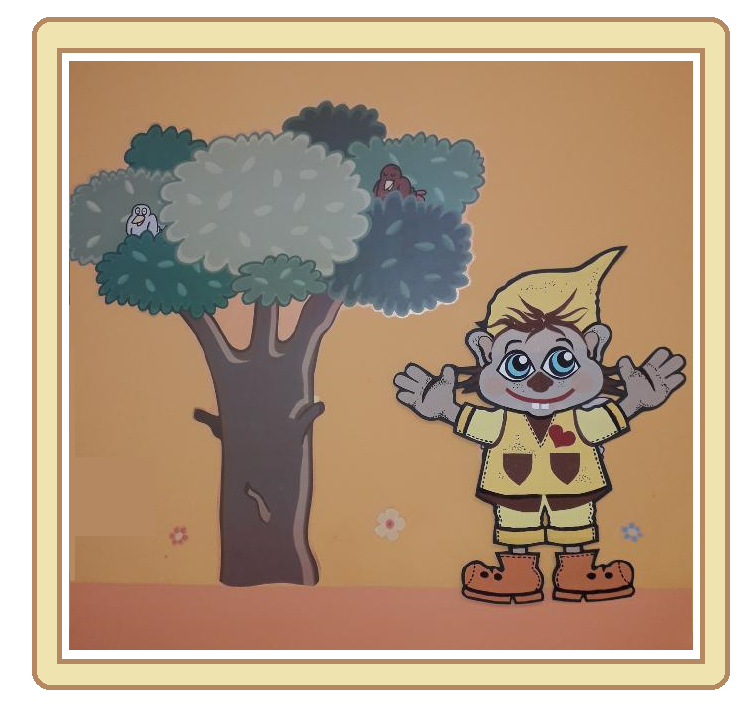 